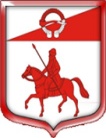 Администрация муниципального образованияСтаропольское сельское поселениеСланцевского муниципального района Ленинградской областиПОСТАНОВЛЕНИЕ 18.05.2018                                          				      №  91–пРуководствуясь Федеральным законом от 06.10.2003 года  № 131-ФЗ "Об общих принципах организации местного самоуправления в Российской Федерации», Федеральным законом от 05.04.2013 года № 44-ФЗ "О контрактной системе в сфере закупок товаров, работ, услуг для обеспечения государственных и муниципальных нужд», администрация МО Старопольское сельское поселение, постановляет:1. Утвердить аукционную документацию  на валку аварийных деревьев в населенных пунктах МО Старопольское сельское поселение Сланцевского муниципального района Ленинградской области согласно приложению 1.2.  Провести открытый аукцион в электронной форме на право заключения муниципального контракта на валку аварийных деревьев в населенных пунктах МО Старопольское сельское поселение Сланцевского муниципального района Ленинградской области.Глава администрацииМО Старопольское сельское поселение 	                                  В.О.ОвлаховскийПриложениек Постановлению администрации Старопольского сельского поселения от  18.05.2018 №   91-пДОКУМЕНТАЦИЯ ОБ АУКЦИОНЕДЛЯ ПРОВЕДЕНИЯ АУКЦИОНА В ЭЛЕКТРОННОЙ ФОРМЕНа право заключения муниципального контракта на валку аварийных деревьев в населенных пунктах МО Старопольское сельское поселениеСланцевского муниципального района Ленинградской областиИКЗ 18 3471 3008 112 4707 01001 0007 001 0240 244Старопольское сельское поселение2018 г.ЧАСТЬ 1. ОБЩИЕ УСЛОВИЯ ПРОВЕДЕНИЯ АУКЦИОНА 
В ЭЛЕКТРОННОЙ ФОРМЕРаздел 1. Общие положения1.1. Законодательное регулированиеНастоящая процедура определения поставщика (подрядчика, исполнителя) проводится аукционом в электронной форме (далее – аукцион) в соответствии с положениями Федерального закона от 05.04.2013 № 44-ФЗ «О контрактной системе в сфере закупок товаров, работ, услуг для обеспечения государственных и муниципальных нужд» (далее - Закон), Конституции Российской Федерации, Гражданского кодекса Российской Федерации, Бюджетного кодекса Российской Федерации, и иными нормативными правовыми актами, регулирующими отношения, направленные на обеспечение государственных нужд.В части, прямо не урегулированной законодательством Российской Федерации, проведение аукциона регулируется настоящей документацией об электронном аукционе (далее – документация об аукционе).1.2. Муниципальный Заказчик, уполномоченный органМуниципальный Заказчик (далее – заказчик), уполномоченный орган, указанный в части II «Информационная карта аукциона» документации об аукционе (далее – Информационная карта аукциона), проводит аукцион, объект закупки которого указан в Информационной карте аукциона, в соответствии с процедурами, условиями и положениями настоящей документации об аукционе.Информация о контрактной службе, контрактном управляющем, ответственных за заключение контракта установлена в Информационной карте аукциона.1.3. Предмет муниципального контракта1.3.1. Заказчик, уполномоченный орган проводит аукцион на право заключения муниципального контракта (далее – контракт) на поставку товара, выполнение работ, оказание услуг, информация о которых указана в Информационной карте аукциона, в соответствии с процедурами и условиями, приведенными в документации об аукционе, в том числе в части IV «Проект контракта» документации об аукционе (далее – проект контракта). 1.3.2. Участник аукциона, с которым заключается контракт, должен будет поставить товар, выполнить работы, оказать услуги, являющиеся объектом закупки, по месту, на условиях и в течение периода времени, указанные в Информационной карте аукциона и в проекте контракта1.4. Начальная (максимальная) цена контракта (цена запасных частей или каждой запасной части, единицы работы или услуги)Документация об аукционе должна содержать обоснование начальной (максимальной) цены контракта. В случае, если при заключении контракта объем подлежащих выполнению работ по техническому обслуживанию и (или) ремонту техники, оборудования, оказанию услуг связи, юридических услуг, медицинских услуг, образовательных услуг, услуг общественного питания, услуг переводчика, услуг по перевозкам грузов, пассажиров и багажа, гостиничных услуг, услуг по проведению оценки невозможно определить, в извещении об осуществлении закупки и документации о закупке заказчик указывает цену запасных частей или каждой запасной части к технике, оборудованию, цену единицы работы или услуги. При этом оплата выполнения работы или оказания услуги осуществляется по цене единицы работы или услуги исходя из объема фактически выполненной работы или оказанной услуги, по цене каждой запасной части к технике, оборудованию исходя из количества запасных частей, поставки которых будут осуществлены в ходе исполнения контракта, но в размере, не превышающем начальной (максимальной) цены контракта, указанной в извещении об осуществлении закупки и документации о закупке.Начальная (максимальная) цена контракта (цена запасных частей или каждой запасной части, единицы работы или услуги), а также обоснование начальной (максимальной) цены контракта заказчиком указаны в Информационной карте аукциона.Валюта, используемая при формировании начальной (максимальной) цены контракта, цены заявки на участие в аукционе и расчетов с поставщиками (исполнителями, подрядчиками) – рубль Российской Федерации.В случае если заказчик, уполномоченный орган устанавливает в документации о закупке и в заключаемом контракте иную валюту, используемую при оплате контракта, чем рубль Российской Федерации, то порядок применения официального курса иностранной валюты к рублю Российской Федерации, установленный Центральным банком Российской Федерации и используемого при оплате контракта, указывается в Информационной карте аукциона.1.5. Источник финансирования, порядок и сроки оплаты товара, работ, услуг1.5.1. Финансирование контракта на поставку товара, выполнение работ, оказание услуг, который будет заключен по результатам настоящего аукциона, будет осуществляться из источника, указанного в Информационной карте аукциона. 1.5.2. Порядок и сроки оплаты за поставленный товар, выполненные работы, оказанные услуги определяются в проекте контракта.1.6. Требования к участникам закупки1.6.1. В аукционе может принять участие любое юридическое лицо независимо от его организационно-правовой формы, формы собственности, места нахождения и места происхождения капитала или любое физическое лицо, в том числе зарегистрированное в качестве индивидуального предпринимателя (далее – участник закупки), получивший аккредитацию на электронной площадке, адрес в информационно-телекоммуникационной сети «Интернет» которой указан в Информационной карте аукциона, при этом срок окончания аккредитации должен составлять более трех месяцев, а так же при наличии на лицевом счете участника закупки, открытом для проведения операций по обеспечению участия в аукционах, денежных средств, в отношении которых не осуществлено блокирование операций по счету, в размере не менее чем размер обеспечения заявки на участие в настоящем аукционе, указанном в Информационной карте аукциона.1.6.2. Участник закупки должен соответствовать следующим единым требованиям:1.6.2.1. Соответствие требованиям, установленным в соответствии с законодательством Российской Федерации к лицам, осуществляющим поставку товара, выполнение работы, оказание услуги, являющихся объектом закупки, если такие требования установлены, и информация о них содержится в Информационной карте аукциона.1.6.2.2. Непроведение ликвидации участника закупки - юридического лица и отсутствие решения арбитражного суда о признании участника закупки - юридического лица или индивидуального предпринимателя несостоятельным (банкротом) и об открытии конкурсного производства.1.6.2.3. Неприостановление деятельности участника закупки в порядке, установленном Кодексом Российской Федерации об административных правонарушениях, на дату подачи заявки на участие в закупке.1.6.2.4. Отсутствие у участника закупки недоимки по налогам, сборам, задолженности по иным обязательным платежам в бюджеты бюджетной системы Российской Федерации (за исключением сумм, на которые предоставлены отсрочка, рассрочка, инвестиционный налоговый кредит в соответствии с законодательством Российской Федерации о налогах и сборах, которые реструктурированы в соответствии с законодательством Российской Федерации, по которым имеется вступившее в законную силу решение суда о признании обязанностизаявителя по уплате этих сумм исполненной или которые признаны безнадежными к взысканию в соответствии с законодательством Российской Федерации о налогах и сборах) за прошедший календарный год, размер которых превышает двадцать пять процентов балансовой стоимости активов участника закупки, по данным бухгалтерской отчетности за последний отчетный период. Участник закупки считается соответствующим установленному требованию в случае, если им в установленном порядке подано заявление об обжаловании указанных недоимки, задолженности и решение по такому заявлению на дату рассмотрения заявки на участие в определении поставщика (подрядчика, исполнителя) не принято.1.6.2.5 - отсутствие у участника закупки - физического лица либо у руководителя, членов коллегиального исполнительного органа, лица, исполняющего функции единоличного исполнительного органа, или главного бухгалтера юридического лица - участника закупки судимости за преступления в сфере экономики и (или) преступления, предусмотренные статьями 289, 290, 291, 291.1 Уголовного кодекса Российской Федерации (за исключением лиц, у которых такая судимость погашена или снята), а также неприменение вотношении указанных физических лиц наказания в виде лишения права занимать определенные должности или заниматься определенной деятельностью, которые связаны с поставкой товара, выполнением работы, оказанием услуги, являющихся объектом осуществляемой закупки, и административного наказания в виде дисквалификации;1.6.2.6.  участник закупки - юридическое лицо, которое в течение двух лет до момента подачи заявки на участие в закупке не было привлечено к административной ответственности за совершение административного правонарушения, предусмотренного статьей 19.28 Кодекса Российской Федерации об административных правонарушениях;1.6.2.8. Отсутствие между участником закупки и заказчиком конфликта интересов, под которым понимаются случаи, при которых руководитель заказчика, член комиссии по осуществлению закупок, руководитель контрактной службы заказчика, контрактный управляющий состоят в браке с физическими лицами, являющимися выгодоприобретателями, единоличным исполнительным органом хозяйственного общества (директором, генеральным директором, управляющим, президентом и другими), членами коллегиального исполнительного органа хозяйственного общества, руководителем (директором, генеральным директором) учреждения или унитарного предприятия либо иными органами управления юридических лиц - участников закупки, с физическими лицами, в том числе зарегистрированными в качестве индивидуального предпринимателя, участниками закупки либо являются близкими родственниками (родственниками по прямой восходящей и нисходящей линии (родителями и детьми, дедушкой, бабушкой и внуками), полнородными и неполнородными (имеющими общих отца или мать) братьями и сестрами), усыновителями или усыновленными указанных физических лиц. Под выгодоприобретателями понимаются физические лица, владеющие напрямую или косвенно (через юридическое лицо или через несколько юридических лиц) более чем десятью процентами голосующих акций хозяйственного общества либо долей, превышающей десять процентов в уставном капитале хозяйственного общества.1.6.2.9. Участник закупки не является офшорной компанией1.6.2.10. Отсутствие в предусмотренном Федеральным законом реестре недобросовестных поставщиков (подрядчиков, исполнителей) информации об участнике закупки, в том числе информации об учредителях, о членах коллегиального исполнительного органа, лице, исполняющем функции единоличного исполнительного органа участника закупки - юридического лица.1.6.3. При наличии указаний в Информационной карте аукциона, заказчик, уполномоченный орган устанавливает дополнительные требования к участникам закупки:1.6.3.1 Соответствие участника закупки дополнительным требованиям, устанавливаемым Правительством Российской Федерации к участникам закупки отдельных видов товаров, работ, услуг, в том числе к наличию:1) финансовых ресурсов для исполнения контракта;2) на праве собственности или ином законном основании оборудования и других материальных ресурсов для исполнения контракта;3) опыта работы, связанного с предметом контракта, и деловой репутации;4) необходимого количества специалистов и иных работников определенного уровня квалификации для исполнения контракта.1.6.3.2. Перечень документов, которые подтверждают соответствие участников закупок дополнительным требованиям, указанным в подпункте 1.6.3.1 пункта 1.6 настоящего раздела части I документации об аукционе, устанавливается Правительством Российской Федерации.1.7. Ограничение участия в определении поставщика (подрядчика, исполнителя), установленное в соответствии с Законом.1.7.1. В случае если, участником закупки, могут быть только субъекты малого предпринимательства, социально ориентированные некоммерческие организации и информация об этом содержится в Информационной карте аукциона, участники закупки должны соответствовать условиям отнесения лица к субъектам малого предпринимательства, установленным в статье 4 Федерального закона от 24.07.2007 № 209-ФЗ «О развитии малого и среднего предпринимательства в Российской Федерации», социально ориентированные некоммерческие организации (за исключением социально ориентированных некоммерческих организаций, учредителями которых являются Российская Федерация, субъекты Российской Федерации или муниципальные образования), осуществляющие в соответствии с учредительными документами виды деятельности, предусмотренные пунктом 1 статьи 31.1 Федерального закона от 12.01.1996 № 7-ФЗ «О некоммерческих организациях». В этом случае участники закупки обязаны декларировать в заявках на участие в закупке свою принадлежность к субъектам малого предпринимательства или социально ориентированным некоммерческим организациям.1.7.2. В случае, если в извещении об осуществлении закупки установлены ограничения в соответствии с частью 3 статьи 30 Закона, оплата оказанной услуги, отдельных этапов исполнения контракта осуществляется Заказчиком не более чем в течение тридцати дней с даты подписания заказчиком документа о приемке, предусмотренного частью 7 статьи 94 Закона.1.8. Преимущества, предоставляемые учреждениям и предприятиям уголовно-исполнительной системы, организациям инвалидов 1.8.1. В случае если заказчик, уполномоченный орган установил преимущества учреждениям и предприятиям уголовно-исполнительной системы, и организациям инвалидов, то сведения о предоставлении вышеуказанных преимуществ содержатся в Информационной карте аукциона. Преимущества учреждениям и предприятиям уголовно-исполнительной системы, и организациям инвалидов в отношении предлагаемой ими цены контракта предоставляется в установленном Правительством Российской Федерации порядке и в соответствии с утвержденными Правительством Российской Федерации перечнями товаров, работ, услуг.Преимущества организациям инвалидов распространяется на общероссийские общественные организации инвалидов (в том числе созданные как союзы общественных организаций инвалидов), среди членов которых инвалиды и их законные представители составляют не менее чем восемьдесят процентов, и на организации, уставный (складочный) капитал которых полностью состоит из вкладов общероссийских общественных организаций инвалидов и среднесписочная численность инвалидов в которых по отношению к другим работникам составляет не менее чем пятьдесят процентов, а доля оплаты труда инвалидов в фонде оплаты труда - не менее чем двадцать пять процентов.В случае, если победителем определения поставщика (подрядчика, исполнителя) признано учреждение или предприятие уголовно-исполнительной системы, организация инвалидов контракт по требованию победителя заключается по предложенной им цене с учетом преимущества в отношении цены контракта, но не выше начальной (максимальной) цены контракта, указанной в извещении об осуществлении закупки.Преимущества к данным категориям лиц устанавливаются в отношении предлагаемой цены контракта в размере процента, указанного в Информационной карте аукциона.1.9. Условия, запреты, ограничения допуска товаров, происходящих из  иностранного государства или группы иностранных государств, работ, услуг, соответственно выполняемых, оказываемых иностранными лицами1.9.1 При осуществлении заказчиками закупок к товарам, происходящим из иностранного государства или группы иностранных государств, работам, услугам, соответственно выполняемым, оказываемым иностранными лицами, применяется национальный режим на равных условиях с товарами российского происхождения, работами, услугами, соответственно выполняемыми, оказываемыми российскими лицами, в случаях и на условиях, которые предусмотрены международными договорами Российской Федерации, если такие требования установлены, и информация о них содержится в Информационной карте аукционаЗапрет на допуск товаров, происходящих из иностранных государств, работ, услуг, соответственно выполняемых, оказываемых иностранными лицами, и ограничения допуска указанных товаров, работ, услуг для целей осуществления закупок устанавливаются Правительством Российской Федерации. Определение страны происхождения указанных товаров осуществляется в соответствии с законодательством Российской Федерации.1.10. Привлечение соисполнителей (субподрядчиков)1.10.1. Участник закупки вправе по предмету контракта привлечь соисполнителей (субподрядчиков), если иное не оговорено в Информационной карте аукциона.1.10.2. Заказчик при определении поставщика исполнителя вправе установить в извещении об осуществлении закупки требование к исполнителю, не являющемуся субъектом малого предпринимательства или социально ориентированной некоммерческой организацией, о привлечении к исполнению контракта соисполнителей из числа субъектов малого предпринимательства, социально ориентированных некоммерческих организаций.1.10.3. Условие о привлечении к исполнению контрактов субподрядчиков, соисполнителей из числа субъектов малого предпринимательства, социально ориентированных некоммерческих организаций в случае, предусмотренном пунктом 1.10.2 раздела 1.10 части I документации об аукционе, включается в контракт с указанием объема такого привлечения, установленного в виде процента от цены контракта. В контракт также должно быть включено обязательное условие о гражданско-правовой ответственности исполнителя за неисполнение условия о привлечении к исполнению контрактов соисполнителей из числа субъектов малого предпринимательства, социально ориентированных некоммерческих организаций.1.11. Расходы на участие в аукционе и заключение контрактаУчастник закупки несет все расходы, связанные с подготовкой и подачей заявки на участие в аукционе, а также участием в аукционе и заключением контракта. Заказчик, уполномоченный орган не несут ответственности и не имеют обязательств, в связи с такими расходами, за исключением случаев, прямо предусмотренных законодательством Российской Федерации.1.12. Требования к обеспечению заявки на участие в аукционе1.12.1. Заказчиком устанавливается требование к обеспечению заявки на участие в аукционе. Размер обеспечения заявки устанавливается в Информационной карте аукциона и в равной мере относится ко всем участникам закупки.1.12.2. Обеспечение заявки на участие в аукционе может предоставляться участником закупки только путем внесения денежных средств.1.12.3. Денежные средства, внесенные в качестве обеспечения заявки, при проведении электронного аукциона перечисляются на счет оператора электронной площадки в банке. Доходы, полученные оператором электронной площадки от размещения денежных средств, внесенных в качестве обеспечения заявок, подлежат выплате участникам электронных аукционов за период размещения указанных средств на счете оператора электронной площадки в банке с момента блокирования указанных средств до прекращения их блокирования в соответствии с положениями Закона на основании договора, заключенного оператором электронной площадки с каждым участником закупки при прохождении им аккредитации на электронной площадке.1.12.4. Для учета проведения операций по обеспечению участия в электронных аукционах на счете оператора электронной площадки открываются лицевые счета участников таких аукционов.1.12.5. Требования к финансовой устойчивости банков (в том числе в части собственных средств (капитала), активов, доходности, ликвидности, структуры собственности), в которых оператором электронной площадки открываются счета для учета денежных средств, внесенных участниками закупок в качестве обеспечения заявок, порядок ведения перечня таких банков, а также требования к условиям договоров о ведении указанных счетов, заключаемых оператором электронной площадки с банком, утверждаются Правительством Российской Федерации.1.12.6. Оператор электронной площадки и банк, в котором оператором электронной площадки открыт счет для учета денежных средств, внесенных участниками закупок в качестве обеспечения заявок на участие в электронных аукционах, несут солидарную ответственность перед такими участниками за соблюдение срока возврата им указанных средств в соответствии с требованиями статьи 44 Закона.1.12.7. При проведении электронного аукциона блокирование денежных средств, внесенных участником такого аукциона в качестве обеспечения заявки на счет оператора электронной площадки, прекращается оператором электронной площадки в течение не более чем одного рабочего дня с даты наступления одного из случаев, предусмотренных частью 6 статьи 44 Закона.1.12.8. Денежные средства, внесенные в качестве обеспечения заявок, перечисляются на счет, который указан заказчиком и на котором в соответствии с законодательством Российской Федерации учитываются операции со средствами, поступающими заказчику, или осуществляется уплата денежных сумм по банковской гарантии, в следующих случаях:1.12.8.1. Уклонение или отказ участника закупки заключить контракт;1.12.8.2. Не предоставление или предоставление с нарушением условий, установленных Законом, до заключения контракта заказчику обеспечения исполнения контракта.1.12.9. В соответствии с частью 14 статьи 44 Закона размер обеспечения заявки должен составлять от одной второй процента до пяти процентов начальной (максимальной) цены контракта или, если при проведении аукционов начальная (максимальная) цена контракта не превышает три миллиона рублей, один процент начальной (максимальной) цены контракта.1.12.10. В случае, если аукцион проводится в соответствии со статьями 28 - 30 Закона и участником закупки является учреждение или предприятие уголовно-исполнительной системы, организация инвалидов, субъект малого предпринимательства либо социально ориентированная некоммерческая организация, размер обеспечения заявки не может превышать два процента начальной (максимальной) цены контракта.1.12.11. Поступление заявки на участие в электронном аукционе является поручением участника закупки оператору электронной площадки блокировать операции по лицевому счету этого участника, открытому для проведения операций по обеспечению участия в таком аукционе, в отношении денежных средств в размере обеспечения указанной заявки.1.12.12. В течение одного часа с момента получения заявки на участие в электронном аукционе оператор электронной площадки обязан осуществить блокирование операций по лицевому счету, открытому для проведения операций по обеспечению участия в таком аукционе данного участника, подавшего указанную заявку, в отношении денежных средств в размере обеспечения указанной заявки. При этом в случае, предусмотренном пунктом 5 части 11 статьи 66 Закона, блокирование не осуществляется.1.12.13. В случае отсутствия на лицевом счете, открытом для проведения операций по обеспечению участия в электронном аукционе участника закупки, подавшего заявку на участие в таком аукционе, денежных средств в размере обеспечения указанной заявки, в отношении которых не осуществлено блокирование в соответствии с Законом, оператор электронной площадки возвращает указанную заявку в течение одного часа с момента ее получения данному участнику закупки.1.12.14. В течение одного рабочего дня с даты возврата заявки на участие в электронном аукционе в случаях, предусмотренных пунктами 1 - 4 части 11 статьи 66 Закона, оператор электронной площадки прекращает осуществленное при получении указанной заявки в соответствии с подпунктом 1.12.12 пункта 1.12 настоящего раздела части I документации об аукционе блокирование операций по лицевому счету участника закупки, открытому для проведения операций по обеспечению участия в таких аукционах, в отношении денежных средств в размере обеспечения указанной заявки.1.12.15. В случае отзыва заявки на участие в электронном аукционе в порядке, установленном подпунктами 4.3.1 и 4.3.2 пункта 4.3 раздела 4 части I документации об аукционе, оператор электронной площадки прекращает осуществленное в соответствии с подпунктом 1.12.12 пункта 1.12 настоящего раздела части I документации об аукционе блокирование операций по лицевому счету участника закупки, открытому для проведения операций по обеспечению участия в такихаукционах, в отношении денежных средств в размере обеспечения указанной заявки в течение одного рабочего дня с даты поступления уведомления об отзыве указанной заявки.1.12.16. В течение одного рабочего дня, следующего после даты поступления оператору электронной площадки указанного в пункте 5.6 раздела 5 части I документации об аукционе протокола, оператор электронной площадки прекращает осуществленное в соответствии с подпунктом 1.12.12 пункта 1.12 настоящего раздела части I документации об аукционе блокирование операций по лицевому счету, открытому для проведения операций по обеспечению участия в электронных аукционах участника закупки, не допущенного к участию в электронном аукционе, в отношении денежных средств в размере обеспечения заявки на участие в таком аукционе.1.12.17. Оператор электронной площадки прекращает осуществленное в соответствии с подпунктом 1.12.12 пункта 1.12 настоящего раздела части I документации об аукционе блокирование операций по лицевому счету, открытому для проведения операций по обеспечению участия в электронном аукционе участника закупки, который не принял участия в таком аукционе, в отношении денежных средств в размере обеспечения заявки на участие в нем в течение одного рабочего дняс даты размещения на электронной площадке протокола проведения такого аукциона.1.12.18. В течение одного рабочего дня с даты размещения на электронной площадке указанного в пункте 7.8 раздела 7 части I документации об аукционе протокола оператор электронной площадки прекращает осуществленное в соответствии с подпунктом 1.12.12 пункта 1.12 настоящего раздела части I документации об аукционе блокирование операций по лицевому счету, открытому для проведения операций по обеспечению участия в электронных аукционах участника закупки, подавшего заявку на участие в таком аукционе, признанную не соответствующей требованиям, предусмотренным документацией о таком аукционе, в отношении денежных средств в размере обеспечения данной заявки, за исключением случая, предусмотренного частью 27 статьи 44 Закона.1.11.19. Оператор электронной площадки не позднее рабочего дня, следующего после даты получения от заказчика решения контрольного органа в сфере закупок об отказе в согласовании заключения контракта с единственным поставщиком (подрядчиком, исполнителем) прекращает осуществленное в соответствии с подпунктом 1.12.12 пункта 1.12 настоящего раздела части I документации об аукционе блокирование операций по лицевому счету, открытому для проведения операций по обеспечению участия в электронномаукционе участника закупки, в отношении которого получен отказ в согласовании заключения контракта с единственным поставщиком (подрядчиком, исполнителем).1.11.20. Подача участником закупки заявки на участие в электронном аукционе является согласием этого участника на списание денежных средств, находящихся на его лицевом счете, открытом для проведения операций по обеспечению участия в таком аукционе, в качестве платы за участие в нем, взимаемой с лица, с которым заключается контракт, в соответствии с частью 6 статьи 59 Закона.1.13. Особенности документооборота при проведении электронного аукциона1.13.1. Весь документооборот, связанный с определением поставщика (подрядчика, исполнителя) 	осуществляется на электронной площадке в форме электронных документов.1.13.2. Документы и информация, направляемые в форме электронных документов участником электронного аукциона, заказчиком, уполномоченным органом, должны быть подписаны усиленной электронной подписью лица, имеющего право действовать от имени соответственно участника такого аукциона, заказчика, уполномоченного органа.1.13.3. Документы и информация, направляемые в форме электронных документов оператором электронной площадки участнику электронного аукциона, 	заказчику, уполномоченному органу, или размещаемые оператором электронной площадки на электронной площадке и в единой информационной системе в сфере закупок с использованием официального сайта единой информационной системы в информационно-телекоммуникационной сети "Интернет" www.zakupki.gov.ru (далее - единая информационная система), должны быть подписаны усиленной электронной подписью лица, имеющего право действовать от имени оператора электронной площадки.Раздел 2. Документация об аукционеДокументация об аукционе раскрывает, конкретизирует и дополняет информацию, размещенную в Извещении о проведении электронного аукциона (далее – извещение). Документация об аукционе содержит показатели, позволяющие определить соответствие закупаемого товара, работы, услуги потребностям заказчика.2.1. Ознакомление с документацией об аукционеДокументация об аукционе для ознакомления размещается заказчиком, уполномоченным органом в единой информационной системе. Адрес электронной площадки в информационно-телекоммуникационной сети «Интернет» указан в Информационной карте аукциона и в извещении.2.2. Порядок предоставления документации об электронном аукционе, разъяснений ее положений2.2.1. С момента размещения заказчиком, уполномоченным органом в единой информационной системе и на электронной площадке информации, связанной с проведением аукциона, такая информация, доступна для ознакомления без взимания платы.2.2.2. При проведении аукциона какие-либо переговоры заказчиком, уполномоченным органом, членами комиссии по осуществлению закупок с участником закупки	в отношении заявок на участие в определении поставщика (подрядчика, исполнителя) поданных таким участником, не допускается до выявления победителя указанного определения, за исключением случаев, предусмотренных Законом.При проведении электронного аукциона проведение переговоров заказчика с оператором электронной площадки и оператора электронной площадки с участником электронного аукциона не допускается в случае, если в результате этих переговоров создаются преимущественные условия для участия в электронном аукционе и (или) условия для разглашения конфиденциальной информации. Заказчик, уполномоченный орган может давать разъяснения положений документации об аукционе при поступлении на адрес электронной площадки, на которой планируется проведение аукциона, запроса о даче разъяснений положений документации о таком аукционе.2.2.3. Любой участник электронного аукциона, получивший аккредитацию на электронной площадке, вправе направить на адрес электронной площадки, на которой планируется проведение такого аукциона, запрос о даче разъяснений положений документации о таком аукционе. При этом участник такого аукциона вправе направить не более чем три запроса о даче разъяснений положений данной документации в отношении одного такого аукциона. В течение одного часа с момента поступления указанного запроса он направляется оператором электронной площадки заказчику2.2.4. В течение двух дней с даты поступления от оператора электронной площадки указанного в подпункте 2.2.3 пункта 2.2 раздела 2 части I документации об аукционе запроса заказчик, уполномоченный орган размещает в единой информационной системе разъяснения положений документации об электронном аукционе с указанием предмета запроса, но без указания участника такого аукциона, от которого поступил указанный запрос, при условии, что указанный запрос поступил заказчику не позднее чем за три дня до даты окончания срока подачи заявок на участие в таком аукционе. Разъяснения положений документации об электронном аукционе не должны изменять ее суть Срок предоставления участникам электронного аукциона разъяснений положений документации об аукционе указывается в Информационной карте аукциона.2.3. Внесение изменений в извещение и в документацию об аукционе2.3.1. Заказчик, уполномоченный орган по собственной инициативе или в соответствии с поступившим запросом о даче разъяснений положений документации об аукционе вправе принять решение о внесении изменений в извещение и в документацию о таком аукционе не позднее чем за два дня до даты окончания срока подачи заявок на участие в таком аукционе. Изменение объекта закупки и увеличение размера обеспечения данных заявок не допускаются. 2.3.2. В течение одного дня с даты принятия указанного решения изменения, внесенные в извещение и документацию о таком аукционе, размещаются заказчиком в единой информационной системе. При этом срок подачи заявок на участие в таком аукционе должен быть продлен так, чтобы с даты размещения изменений до даты окончания срока подачи заявок на участие в таком аукционе этот срок составлял не менее чем пятнадцать дней или, если начальная (максимальная) цена контракта (цена лота) не превышает три миллиона рублей, не менее чем семь дней.2.4. Отмена определения поставщика (подрядчика, исполнителя)2.4.1. Заказчик, уполномоченный орган вправе отменить определение поставщика (подрядчика, исполнителя) не позднее чем за пять дней до даты окончания срока подачи заявок на участие в аукционе.2.4.2. По истечении срока отмены определения поставщика (подрядчика, исполнителя) в соответствии с подпунктом 2.4.1 пункта 2.4 раздела 2 части I документации об аукционе и до заключения контракта заказчик, уполномоченный орган вправе отменить определение поставщика (подрядчика, исполнителя) только в случае возникновения обстоятельств непреодолимой силы в соответствии с гражданским законодательством.2.4.3. Решение об отмене определения поставщика (подрядчика, исполнителя) размещается в единой информационной системе в день принятия этого решения. Определение поставщика (подрядчика, исполнителя) считается отмененным с момента размещения решения о его отмене в единой информационной системе.2.4.4. При отмене определения поставщика (подрядчика, исполнителя) заказчик, уполномоченный орган не несет ответственность перед участниками закупки, подавшими заявки, за исключением случая, если вследствие отмены определения поставщика (подрядчика, исполнителя) участникам закупки причинены убытки в результате недобросовестных действий заказчика.Раздел 3. Требования к содержанию, составу заявки на участие 
в аукционе и инструкция по ее заполнению3.1. Подготовка заявки на участие в аукционе3.1.1. Участник электронного аукциона подает заявку на участие в аукционе в форме электронного документа, подписанного усиленной электронной подписью лица, имеющего право действовать от имени соответственно участника такого аукциона в соответствие с инструкцией по ее заполнению, указанной в Информационной карте аукциона.3.1.2. Заявка на участие в аукционе должна состоять из двух частей.3.1.3. Первая часть заявки на участие в электронном аукционе должна содержать указанную в одном из следующих подпунктов информацию:1) при заключении контракта на поставку товара:а) согласие участника такого аукциона на поставку товара в случае, если этот участник предлагает для поставки товар, в отношении которого в части III «Техническое задание» документации о таком аукционе (далее – техническое задание), содержится указание на товарный знак (его словесное обозначение) (при наличии), знак обслуживания (при наличии), фирменное наименование (при наличии), патенты (при наличии), полезные модели (при наличии), промышленные образцы (приналичии), наименование места происхождения товара или наименование производителя товара, и (или) такой участник предлагает для поставки товар, который является эквивалентным товару, указанному в техническом задании, конкретные показатели товара, соответствующие значениям эквивалентности, установленными в техническом задании;б) конкретные показатели, соответствующие значениям, установленным в техническом задании, и указание на товарный знак (его словесное обозначение) (при наличии), знак обслуживания (при наличии), фирменное наименование (при наличии), патенты (при наличии), полезные модели (при наличии), промышленные образцы (при наличии), наименование места происхождения товара или наименование производителя предлагаемого для поставки товара при условии отсутствия в техническом задании указания на товарный знак, знакобслуживания (при наличии), фирменное наименование (при наличии), патенты (при наличии), полезные модели (при наличии), промышленные образцы (при наличии), наименование места происхождения товара или наименование производителя;2) при размещении заказа на выполнение работ, оказание услуг:согласие участника такого аукциона на выполнение работы или оказание услуги на условиях, предусмотренных документацией о таком аукционе;3) при заключении контракта на выполнение работы или оказание услуги, для выполнения или оказания которых используется товар:а) согласие участника такого аукциона на выполнение работы или оказание услуги на условиях, предусмотренных документацией о таком аукционе, в том числе согласие на использование товара, в отношении которого в техническом задании содержится указание на товарный знак (его словесное обозначение) (при наличии), знак обслуживания (при наличии), фирменное наименование (при наличии), патенты (при наличии), полезные модели (при наличии), промышленные образцы (при наличии), наименование места происхождения товара или наименование производителя товара, либо согласие участника такого аукциона на выполнение работы или оказание услуги на условиях, предусмотренных документацией о таком аукционе, указание на товарный знак (его словесное обозначение) (при наличии), знак обслуживания (при наличии), фирменное наименование (при наличии), патенты (при наличии), полезные модели (при наличии), промышленные образцы (при наличии), наименование места происхождения товара или наименованиепроизводителя товара и, если участник такого аукциона предлагает для использования товар, который является эквивалентным товару, указанному в техническом задании, конкретные показатели товара, соответствующие значениям эквивалентности, установленным в техническом задании, при условии содержания в техническом задании указания на товарный знак (его словесное обозначение) (при наличии), знак обслуживания (при наличии), фирменное наименование (при наличии), патенты (при наличии), полезные модели (при наличии), промышленныеобразцы (при наличии), наименование места происхождения товара или наименование производителя товара, а также требование в Информационной карте аукциона о необходимости указания в заявке на участие в таком аукционе на товарный знак (его словесное обозначение) (при наличии), знак обслуживания (при наличии), фирменное наименование (при наличии), патенты (при наличии), полезные модели (при наличии), промышленные образцы (при наличии), наименование места происхождения товара или наименование производителя товара;б) согласие участника такого аукциона на выполнение работы или оказание услуги на условиях, предусмотренных документацией о таком аукционе, а также конкретные показатели используемого товара, соответствующие значениям, установленным в техническом задании, и указание на товарный знак (его словесное обозначение) (при наличии), знак обслуживания (при наличии), фирменное наименование (при наличии), патенты (при наличии), полезные модели (при наличии), промышленные образцы (при наличии), наименование места происхождения товара или наименование производителя товара при условии отсутствия в техническом задании указания на товарный знак, знак обслуживания (при наличии), фирменное наименование (при наличии), патенты (при наличии), полезные модели (при наличии), промышленные образцы (при наличии), наименование места происхождения товара или наименование производителя товара.Первая часть заявки на участие в электронном аукционе, может содержать эскиз, рисунок, чертеж, фотографию, иное изображение товара, на поставку которого заключается контракт. 3.1.4. Вторая часть заявки на участие в электронном аукционе должна содержать следующие документы и информацию:1) наименование, фирменное наименование (при наличии), место нахождения, почтовый адрес (для юридического лица), фамилия, имя, отчество (при наличии), паспортные данные, место жительства (для физического лица), номер контактного телефона, идентификационный номер налогоплательщика участника такого аукциона или в соответствии с законодательством соответствующего иностранного государства аналог идентификационного номера налогоплательщика участника такого аукциона (для иностранного лица), идентификационный номер налогоплательщика (при наличии) учредителей, членов коллегиального исполнительного органа, лица, исполняющего функции единоличного исполнительного органа участника такого аукциона;2) документы, подтверждающие соответствие участника такого аукциона требованиям, установленным пунктами 1.6.2.1 пункта 1.6 раздела 1 части I документации об аукционе (при наличии таких требований и информация о таких требованиях содержится в Информационной карте аукциона), или копии этих документов, а также декларация о соответствии участника такого аукциона требованиям, установленным пунктами 1.6.2.2 – 1.6.2.6 пункта 1.6 раздела 1 части I документации обаукционе;3) копии документов, подтверждающих соответствие товара, работы или услуги требованиям, установленным в соответствии с законодательством Российской Федерации, в случае, если в соответствии с законодательством Российской Федерации установлены требования к товару, работе или услуге и представление указанных документов предусмотрено документацией об электронном аукционе и установлены в Информационной карте аукциона. В случае если в соответствии с законодательством Российской Федерации копии таких документов передаются вместе с товаром предоставление указанных документов не требуется.4) решение об одобрении или о совершении крупной сделки либо копия данного решения в случае, если требование о необходимости наличия данного решения для совершения крупной сделки установлено федеральными законами и иными нормативными правовыми актами Российской Федерации и (или) учредительными документами юридического лица и для участника такого аукциона заключаемый контракт или предоставление обеспечения заявки на участие в таком аукционе, обеспечения исполнения контракта является крупной сделкой;5) документы, подтверждающие право участника такого аукциона на получение преимущества в соответствии с пунктом 1.8 раздела 1 части I документации об аукционе, или копии этих документов, если информация о таких требованиях содержится в Информационной карте аукциона;6) декларация о принадлежности участника аукциона к субъектам малого предпринимательства или социально ориентированным некоммерческим организациям в случае установления заказчиком ограничения, предусмотренного пунктом 1.7 раздела 1 части I документации об аукционе, если информация о таких требованиях содержится в Информационной карте аукциона7) документы, подтверждающие соответствие участника такого аукциона и (или) предлагаемых им товара, работы или услуги условиям, запретам и ограничениям, установленным заказчиком в соответствии с пунктом 1.9 раздела 1 части I документации об аукционе, или копии этих документов если информация о таких требованиях содержится в Информационной карте аукциона;3.1.5. Требовать от участника электронного аукциона предоставления иных документов и информации, за исключением предусмотренных подпунктами 3.1.3 и 3.1.4 пункта 3.1 раздела 1 части I документации об аукционе документов и информации, не допускается.3.1.5. Непредставление необходимых документов и информации в составе заявки, несоответствия указанных документов и информации требованиям, установленным документацией о таком аукционе, наличия в указанных документах недостоверной информации об участнике такого аукциона на дату и время окончания срока подачи заявок на участие в таком аукционе или о товаре, работе, услуге, на поставку, выполнение, оказание которой осуществляется закупка, является риском участника электронного аукциона, подавшего такую заявку, и является основанием для не допуска участника такого аукциона к участию в электронном аукционе. 3.1.6. Отстранение участника закупки от участия в определении поставщика (подрядчика, исполнителя) или отказ от заключения контракта с победителем определения поставщика (подрядчика, исполнителя) осуществляется в любой момент до заключения контракта, если заказчик или комиссия по осуществлению закупок обнаружит, что участник закупки не соответствует требованиям, указанным в подпунктах 1.6.2 и 1.6.3 пункта 1.6 раздела 1 части I документации об аукционе, или предоставил недостоверную информацию в отношении своего соответствия указанным требованиям.3.1.7. При осуществлении закупок лекарственных препаратов, которые включены в перечень жизненно необходимых и важнейших лекарственных препаратов, в дополнение к основанию, предусмотренному подпунктом 3.1.6 пункта 3.1 раздела 1 части I документации об аукционе, отстранение участника закупки от участия в определении поставщика (подрядчика, исполнителя) или отказ от заключения контракта с победителем определения поставщика (подрядчика, исполнителя) осуществляется в любой момент до заключения контракта, если заказчик или комиссия по осуществлению закупок обнаружит, что:1) предельная отпускная цена лекарственных препаратов, предлагаемых таким участником закупки, не зарегистрирована;2) предлагаемая таким участником закупки цена закупаемых лекарственных препаратов превышает их предельную отпускную цену и от снижения предлагаемой цены при заключении контракта участник закупки отказывается.3.1.8. В случае отказа заказчика от заключения контракта с победителем определения поставщика (подрядчика, исполнителя) по основаниям, предусмотренным подпунктами 3.1.6 и 3.1.7 пункта 3.1 раздела 1 части I документации об аукционе, заказчик не позднее одного рабочего дня, следующего за днем установления факта, являющегося основанием для такого отказа, составляет и размещает в единой информационной системе протокол об отказе от заключения контракта, содержащий информацию о месте и времени его составления, о лице, с которым заказчик отказывается заключить контракт, о факте, являющемся основанием для такого отказа, а также реквизиты документов, подтверждающих этот факт. Указанный протокол в течение двух рабочих дней с даты его подписания направляется заказчиком данному победителю. Решение об отстранении участника закупки от участия в определении поставщика (подрядчика, исполнителя) или отказ от заключения контракта с победителем определения поставщика (подрядчика, исполнителя) могут быть обжалованы таким участником или таким победителем в установленном Законом порядке.3.2. Язык заявки и документов, входящих в состав заявки на участие в аукционеПервая и вторая части заявок, все документы, входящие в их состав, а также вся корреспонденция, связанная с участием в аукционе должны быть составлены на русском языке. Подача документов, входящих в состав заявки, на иностранном языке должна сопровождаться предоставлением точного, надлежащим образом заверенного перевода на русский язык документов.Документы, происходящие из иностранного государства, должны быть надлежащим образом легализованы в соответствии с законодательством и международными договорами Российской Федерации.3.3.	Количество заявок на участие в аукционеУчастник электронного аукциона вправе подать только одну заявку на участие в таком аукционе в отношении каждого объекта закупки.3.4. Предложение о цене контрактаНаправляя заявку на участие в электронном аукционе, участник такого аукциона заявляет о своем согласии поставить товары, выполнить работы, оказать услуги, являющиеся объектом закупки, в пределах стоимости, не превышающей начальную (максимальную) цену Контракта, за исключением случаев, предусмотренных частью 23 статьи 68 Закона. При этом конкретное предложение о цене контракта объявляется участником электронного аукциона непосредственно во время процедуры аукциона.Раздел 4. Подача заявки на участие в электронном аукционе4.1. Срок, место и порядок подачи заявок участников закупкиУчастник электронного аукциона вправе подать заявку на участие в таком аукционе в любое время с момента размещения извещения о его проведении до предусмотренных документацией о таком аукционе даты и времени окончания срока подачи на участие в таком аукционе заявок указанных в Информационной карте аукциона и извещении.4.2. Порядок подачи заявок на участие в электронном аукционе4.2.1. Подать заявки на участие в аукционе могут лица, указанные в подпункте 1.6.1 пункта 1.6 раздела 1 части I документации об аукционе, получившие аккредитацию на электронной площадке и предоставившие обеспечение заявки на участие в таком аукционе в размере указанном в Информационной карте аукциона. 4.2.2. Участник электронного аукциона, получивший аккредитацию на электронной площадке, не вправе подать заявку на участие в таком аукционе за три месяца до даты окончания срока своей аккредитации. 4.2.3. Заявка на участие в электронном аукционе направляется участником такого аукциона оператору электронной площадки в форме двух электронных документов, содержащих части заявки, предусмотренные пунктом 3.1 раздела 3 части I документации об аукционе. Указанные электронные документы подаются одновременно. Адрес электронной площадки указан в Информационной карте аукциона.4.2.4. В течение одного часа с момента получения заявки на участие в электронном аукционе оператор электронной площадки обязан присвоить ей порядковый номер и подтвердить в форме электронного документа, направляемого участнику такого аукциона, подавшему указанную заявку, ее получение с указанием присвоенного ей порядкового номера.4.2.5. В течение одного часа с момента получения заявки на участие 
в электронном аукционе оператор электронной площадки возвращает эту заявку подавшему ее участнику такого аукциона в случае:1) подачи данной заявки с нарушением требований, предусмотренных подпунктом 1.13.2 пункта 1.13 раздела 1 части I документации об аукционе;2) подачи одним участником такого аукциона двух и более заявок на участие в нем при условии, что поданные ранее заявки этим участником не отозваны. В указанном случае этому участнику возвращаются все заявки на участие в таком аукционе;3) получения данной заявки после даты или времени окончания срока подачи заявок на участие в таком аукционе;4) получения данной заявки от участника такого аукциона с нарушением положений подпункта 4.2.2 пункта 4.2 раздела 4 части I документации об аукционе;5) отсутствия на лицевом счете, открытом для проведения операций по обеспечению участия в таком аукционе участника закупок, подавшего заявку на участие в таком аукционе, денежных средств в размере обеспечения данной заявки, в отношении которых не осуществлено блокирование в соответствии с настоящим Федеральным законом.4.2.6. Не позднее рабочего дня, следующего за датой окончания срока подачи заявок на участие в электронном аукционе, оператор электронной площадки направляет заказчику предусмотренную подпунктом 3.1.3 пункта 3.1 раздела 3 части I документации об аукционе первую часть заявки на участие в таком аукционе.4.2.7. В случае, если по окончании срока подачи заявок на участие в электронном аукционе подана только одна заявка или не подано ни одной заявки, такой аукцион признается несостоявшимся.4.3. Порядок и срок отзыва заявок на участие в электронном аукционе4.3.1. Участник электронного аукциона, подавший заявку на участие в таком аукционе, вправе отозвать данную заявку не позднее даты окончания срока подачи заявок на участие в таком аукционе указанной в Информационной карте аукциона и извещении, направив об этом уведомление оператору электронной площадки.4.3.2. Любой участник электронного аукциона, за исключением его участников, заявки на участие в таком аукционе которых получили первые три порядковых номера в соответствии с протоколом подведения итогов такого аукциона, вправе отозвать заявку на участие в таком аукционе, направив уведомление об этом оператору электронной площадки, с момента опубликования протокола подведения итогов электронного аукциона.Раздел 5. Рассмотрение первых частей заявок на участие в электронном аукционе5.1. Аукционная комиссия проверяет первые части заявок на участие в электронном аукционе, содержащие информацию, предусмотренную подпунктом 3.1.3 пункта 3.1 раздела 3 части I документации об аукционе, на соответствие требованиям, установленным документацией о таком аукционе в отношении закупаемых товаров, работ, услуг.5.2. Срок рассмотрения первых частей заявок на участие в электронном аукционе не может превышать 7 (семь) дней с даты окончания срока подачи указанных заявок.Дата окончания срока рассмотрения заявок на участие в таком аукционе указывается в Информационной карте аукциона и извещении.5.3. По результатам рассмотрения первых частей заявок на участие в электронном аукционе, содержащих информацию, предусмотренную подпунктом 3.1.3 пункта 3.1 раздела 3 части I документации об аукционе, аукционная комиссия принимает решение:а) о допуске участника закупки, подавшего заявку на участие в таком аукционе, к участию в нем и признании этого участника закупки участником такого аукциона; б) об отказе в допуске к участию в таком аукционе в порядке и по основаниям, которые предусмотрены пунктом 5.4 раздела 5 части I документации об аукционе;5.4. Участник электронного аукциона не допускается к участию в нем в случае:1) не предоставления информации, предусмотренной подпунктом 3.1.3 пункта 3.1 раздела 3 части I документации об аукционе, или предоставления недостоверной информации;2) несоответствия информации, предусмотренной подпунктом 3.1.3 пункта 3.1 раздела 3 части I документации об аукционе, требованиям документации о таком аукционе.5.5. Отказ в допуске к участию в электронном аукционе по основаниям, не предусмотренным пунктом 5.4 настоящего раздела части I документации об аукционе, не допускается. 5.6. По результатам рассмотрения первых частей заявок на участие в электронном аукционе аукционная комиссия оформляет протокол рассмотрения заявок на участие в таком аукционе, подписываемый всеми присутствующими на заседании аукционной комиссии ее членами не позднее даты окончания срока рассмотрения данных заявок. Указанный протокол должен содержать информацию:1) о порядковых номерах заявок на участие в таком аукционе;2) о допуске участника закупки, подавшего заявку на участие в таком аукционе, которой присвоен соответствующий порядковый номер, к участию в таком аукционе и признании этого участника закупки участником такого аукциона или об отказе в допуске к участию в таком аукционе с обоснованием этого решения, в том числе с указанием положений документации о таком аукционе, которым не соответствует заявка на участие в нем, положений заявки на участие в таком аукционе, которые не соответствуют требованиям, установленным документацией о нем;3) о решении каждого члена аукционной комиссии в отношении каждого участника такого аукциона о допуске к участию в нем и о признании его участником или об отказе в допуске к участию в таком аукционе.Указанный протокол не позднее даты окончания срока рассмотрения заявок на участие в электронном аукционе направляется заказчиком оператору электронной площадки и размещается в единой информационной системе.5.7. В случае, если по результатам рассмотрения первых частей заявок на участие в электронном аукционе аукционная комиссия приняла решение об отказе в допуске к участию в таком аукционе всех участников закупки, подавших заявки на участие в нем, или о признании только одного участника закупки, подавшего заявку на участие в таком аукционе, его участником, такой аукцион признается несостоявшимся. В протокол, указанный в пункте 5.6 настоящего раздела части I документации об аукционе, вносится информация о признании такого аукциона несостоявшимся.5.8. В течение одного часа с момента поступления оператору электронной площадки указанного в пункте 5.6 настоящего раздела части I документации об аукционе протокола оператор электронной площадки обязан направить каждому участнику электронного аукциона, подавшему заявку на участие в нем, или участнику такого аукциона, подавшему единственную заявку на участие в нем, уведомление о решении, принятом в отношении поданных ими заявок. В случае, если аукционной комиссией принято решение об отказе в допуске к участию в таком аукционе его участника, уведомление об этом решении должно содержать обоснование его принятия, в том числе с указанием положений документации о таком аукционе, которым не соответствует данная заявка, предложений, содержащихся в данной заявке, которые не соответствуют требованиям документации о таком аукционе, а также положений федеральных законов и иных нормативных правовых актов Российской Федерации, нарушение которых послужило основанием для принятия этого решения об отказе.5.9. В случае, если электронный аукцион признан не состоявшимся по основанию, предусмотренному подпунктом 4.2.7 пункта 4.2 раздела 4 части I документации об аукционе в связи с тем, что по окончании срока подачи заявок на участие в таком аукционе подана только одна заявка на участие в нем:1) оператор электронной площадки не позднее рабочего дня, следующего за датой окончания срока подачи заявок на участие в таком аукционе, направляет заказчику обе части этой заявки, а также документы подавшего ее участника такого аукциона, предусмотренные пунктами 2 - 6 и 8 части 2 статьи 61 Закона и содержащиеся на дату и время окончания срока подачи заявок на участие в таком аукционе в реестре участников такого аукциона, получивших аккредитацию на электронной площадке;2) оператор электронной площадки в течение срока, указанного в подпункте 1 пункта 5.9 настоящего раздела части I документации об аукционе, обязан направить уведомление участнику такого аукциона, подавшему единственную заявку на участие в таком аукционе;3) аукционная комиссия в течение трех рабочих дней с даты получения единственной заявки на участие в таком аукционе и документов, указанных в подпункте 1 пункта 5.9 настоящего раздела части I документации об аукционе, рассматривает эту заявку и эти документы на предмет соответствия требованиям Закона и документации о таком аукционе и направляет оператору электронной площадки протокол рассмотрения единственной заявки на участие в таком аукционе, подписанный членами аукционной комиссии. Указанный протокол должен содержать следующую информацию:а) решение о соответствии участника такого аукциона, подавшего единственную заявку на участие в таком аукционе, и поданной им заявки требованиям Закона и документации о таком аукционе либо о несоответствии данного участника и поданной им заявки требованиям Закона и (или) документации о таком аукционе с обоснованием этого решения, в том числе с указанием положений Закона и (или) документации о таком аукционе, которым не соответствует единственная заявка на участие в таком аукционе;б) решение каждого члена аукционной комиссии о соответствии участника такого аукциона и поданной им заявки требованиям Закона и документации о таком аукционе либо о несоответствии указанного участника и поданной им заявки на участие в таком аукционе требованиям Закона и (или) документации о таком аукционе;4) контракт заключается с участником такого аукциона, подавшим единственную заявку на участие в нем, если этот участник и поданная им заявка признаны соответствующими требованиям Закона и документации о таком аукционе, в соответствии с пунктом 25 части 1 статьи 93 Закона в порядке, установленном пунктом 8.1 раздела 8 части I документации об аукционе.5.10. В случае, если электронный аукцион признан несостоявшимся по основанию, предусмотренному пунктом 5.7 настоящего раздела части I документации об аукционе в связи с тем, что аукционной комиссией принято решение о признании только одного участника закупки, подавшего заявку на участие в таком аукционе, его участником:1) оператор электронной площадки в течение одного часа после размещения на электронной площадке протокола, указанного в пункте 5.6 настоящего раздела части I документации об аукционе, обязан направить заказчику вторую часть заявки на участие в таком аукционе, поданной данным участником, а также документы данного участника, предусмотренные пунктами 2 - 6 и 8 части 2 статьи 61 Закона и содержащиеся на дату и время окончания срока подачи заявок на участие в таком аукционе в реестре участников такого аукциона, получивших аккредитацию на электронной площадке;2) оператор электронной площадки в течение срока, указанного в пункте 1 пункта 5.10 настоящего раздела части I документации об аукционе, обязан направить уведомление единственному участнику такого аукциона;3) аукционная комиссия в течение трех рабочих дней с даты получения заказчиком второй части этой заявки единственного участника такого аукциона и документов, указанных в пункте 1 пункта 5.10 настоящего раздела части I документации об аукционе, рассматривает данную заявку и указанные документы на предмет соответствия требованиям Закона и документации о таком аукционе и направляет оператору электронной площадки протокол рассмотрения заявки единственного участника такого аукциона, подписанный членами аукционной комиссии. Указанный протокол должен содержать следующую информацию:а) решение о соответствии единственного участника такого аукциона и поданной им заявки на участие в нем требованиям Закона и документации о таком аукционе либо о несоответствии этого участника и данной заявки требованиям Закона и (или) документации о таком аукционе с обоснованием указанного решения, в том числе с указанием положений Закона и (или) документации о таком аукционе, которым не соответствует эта заявка;б) решение каждого члена аукционной комиссии о соответствии единственного участника такого аукциона и поданной им заявки на участие в нем требованиям Закона и документации о таком аукционе либо о несоответствии этого участника и поданной им заявки на участие в таком аукционе требованиям Закона и (или) документации о таком аукционе;4) контракт с единственным участником такого аукциона, если этот участник и поданная им заявка на участие в таком аукционе признаны соответствующими требованиям Закона и документации о таком аукционе, заключается в соответствии с пунктом 25 части 1 статьи 93 Закона в порядке, установленном пунктом 8.1 раздела 8 части I документации об аукционе.Раздел 6. Проведение аукциона6.1. Дата и время проведения аукциона6.1.1. Электронный аукцион проводится на электронной площадке в указанный в извещении и Информационной карте аукциона день. Время начала проведения такого аукциона устанавливается оператором электронной площадки в соответствии со временем часовой зоны, в которой расположен заказчик.6.1.2. Днем проведения электронного аукциона является рабочий день, следующий после истечения двух дней с даты окончания срока рассмотрения первых частей заявок на участие в таком аукционе.6.2. Порядок проведения аукциона6.2.1. В электронном аукционе могут участвовать только аккредитованные и допущенные к участию в таком аукционе его участники.6.2.2. Электронный аукцион проводится путем снижения начальной (максимальной) цены контракта, указанной в извещении и Информационной карте аукциона, в порядке, установленном статьей 68 Закона.6.2.3. Если в документации об электронном аукционе указана общая начальная (максимальная) цена запасных частей к технике, оборудованию либо в случае, предусмотренном пунктом 1.4 раздела 1 части I документации об аукционе, начальная (максимальная) цена единицы товара, работы или услуги, такой аукцион проводится путем снижения указанных общей начальной (максимальной) цены и начальной (максимальной) цены в порядке, установленном статьей 68 Закона.6.2.4. Величина снижения начальной (максимальной) цены контракта (далее – «шаг аукциона») составляет от 0,5 процента до пяти процентов начальной (максимальной) цены контракта.6.2.5. При проведении электронного аукциона его участники подают предложения о цене контракта, предусматривающие снижение текущего минимального предложения о цене контракта на величину в пределах «шага аукциона».6.2.6. При проведении электронного аукциона любой его участник также вправе подать предложение о цене контракта независимо от «шага аукциона» при условии соблюдения требований, предусмотренных подпунктом 6.2.7 пункта 6.2 настоящего раздела части I документации об аукционе.6.2.7. При проведении электронного аукциона его участники подают предложения о цене контракта с учетом следующих требований:1) участник такого аукциона не вправе подать предложение о цене контракта, равное ранее поданному этим участником предложению о цене контракта или большее чем оно, а также предложение о цене контракта, равное нулю;2) участник такого аукциона не вправе подать предложение о цене контракта, которое ниже, чем текущее минимальное предложение о цене контракта, сниженное в пределах «шага аукциона»;3) участник такого аукциона не вправе подать предложение о цене контракта, которое ниже, чем текущее минимальное предложение о цене контракта в случае, если оно подано таким участником электронного аукциона.6.2.8. От начала проведения электронного аукциона на электронной площадке до истечения срока подачи предложений о цене контракта должны быть указаны в обязательном порядке все предложения о цене контракта и время их поступления, а также время, оставшееся до истечения срока подачи предложений о цене контракта в соответствии с подпунктом 6.2.9 пункта 6.2 настоящего раздела части I документации об аукционе.6.2.9. При проведении электронного аукциона устанавливается время приема предложений участников такого аукциона о цене контракта, составляющее десять минут от начала проведения такого аукциона до истечения срока подачи предложений о цене контракта, а также десять минут после поступления последнего предложения о цене контракта. Время, оставшееся до истечения срока подачи предложений о цене контракта, обновляется автоматически, с помощью программных и технических средств, обеспечивающих проведение такого аукциона, после снижения начальной (максимальной) цены контракта или поступления последнего предложения о цене контракта. Если в течение указанного времени ни одного предложения о более низкой цене контракта не поступило, такой аукцион автоматически, с помощью программных и технических средств, обеспечивающих его проведение, завершается.6.2.10. В течение десяти минут с момента завершения в соответствии с подпунктом 6.2.9 пункта 6.2 настоящего раздела части I документации об аукционе электронного аукциона любой его участник вправе подать предложение о цене контракта, которое не ниже чем последнее предложение о минимальной цене контракта независимо от «шага аукциона», с учетом требований, предусмотренных подпунктами 1 и 3  подпункта 6.2.7 пункта 6.2 настоящего раздела части I документации об аукционе.6.2.11. В случае, если участником электронного аукциона предложена цена контракта, равная цене, предложенной другим участником такого аукциона, лучшим признается предложение о цене контракта, поступившее раньше.6.2.12. В случае проведения в соответствии с подпунктом 6.2.3 пункта 6.2 настоящего раздела части I документации об аукционе электронного аукциона его участником, предложившим наиболее низкую цену контракта, признается лицо, предложившее наиболее низкую общую цену запасных частей к технике, оборудованию и наиболее низкую цену единицы работы и (или) услуги по техническому обслуживанию и (или) ремонту техники, оборудования, наиболее низкую цену единицы услуги.6.2.13. Протокол проведения электронного аукциона размещается на электронной площадке ее оператором в течение тридцати минут после окончания такого аукциона. В этом протоколе указываются адрес электронной площадки, дата, время начала и окончания такого аукциона, начальная (максимальная) цена контракта, все минимальные предложения о цене контракта, сделанные участниками такого аукциона и ранжированные по мере убывания с указанием порядковых номеров, присвоенных заявкам на участие в таком аукционе, которые поданы его участниками, сделавшими соответствующие предложения о цене контракта, и с указанием времени поступления данных предложений.6.2.14. В течение одного часа после размещения на электронной площадке протокола, указанного в подпункте 6.2.13 пункта 6.2 настоящего раздела части I документации об аукционе, оператор электронной площадки обязан направить заказчику указанный протокол и вторые части заявок на участие в таком аукционе, поданных его участниками, предложения о цене контракта которых при ранжировании в соответствии с подпунктом 6.2.13 пункта 6.2 настоящего раздела части I документации об аукционе получили первые десять порядковых номеров, или в случае, если в таком аукционе принимали участие менее чем десять его участников, вторые части заявок на участие в таком аукционе, поданных его участниками, а также документы этих участников, предусмотренные пунктами 2 - 6 и 8 части 2 статьи 61 Закона и содержащиеся на дату и время окончания срока подачи заявок на участие в таком аукционе в реестре его участников, получивших аккредитацию на электронной площадке. В течение этого срока оператор электронной площадки обязан направить также соответствующие уведомления этим участникам.6.2.15. В случае, если в течение десяти минут после начала проведения электронного аукциона ни один из его участников не подал предложение о цене контракта в соответствии с подпунктом 6.2.5 пункта 6.2 настоящего раздела части I документации об аукционе, такой аукцион признается несостоявшимся. В течение тридцати минут после окончания указанного времени оператор электронной площадки размещает на ней протокол о признании такого аукциона несостоявшимся, в котором указываются адрес электронной площадки, дата, время начала и окончания такого аукциона, начальная (максимальная) цена контракта.6.2.16. Любой участник электронного аукциона после размещения на электронной площадке и в единой информационной системе указанного в подпункте 6.2.13 пункта 6.2 настоящего раздела части I документации об аукционе протокола вправе направить оператору электронной площадки запрос о даче разъяснений результатов такого аукциона. Оператор электронной площадки в течение двух рабочих дней с даты поступления данного запроса обязан предоставить этому участнику соответствующие разъяснения.6.2.17. В случае, если при проведении электронного аукциона цена контракта снижена до половины процента начальной (максимальной) цены контракта или ниже, такой аукцион проводится на право заключить контракт. При этом такой аукцион проводится путем повышения цены контракта исходя из Закона о порядке проведения такого аукциона с учетом следующих особенностей:1) такой аукцион в соответствии с настоящей частью проводится до достижения цены контракта не более чем сто миллионов рублей;2) участник такого аукциона не вправе подавать предложения о цене контракта выше максимальной суммы сделки для этого участника, указанной в решении об одобрении или о совершении по результатам такого аукциона сделок от имени участника закупки, которое содержится в реестре участников такого аукциона, получивших аккредитацию на электронной площадке;3) размер обеспечения исполнения контракта рассчитывается исходя из начальной (максимальной) цены контракта, указанной в извещении и Информационной карте аукциона.6.2.18. В случае, если электронный аукцион признан не состоявшимся по основанию, предусмотренному подпунктом 6.2.15 пункта 6.2 настоящего раздела части I документации об аукционе в связи с тем, что в течение десяти минут после начала проведения такого аукциона ни один из его участников не подал предложение о цене контракта:6.2.18.1 оператор электронной площадки в течение одного часа после размещения на электронной площадке протокола, указанного в подпункте 6.2.15 пункта 6.2 настоящего раздела части I документации об аукционе, обязан направить заказчику указанный протокол и вторые части заявок на участие в таком аукционе, поданных его участниками, а также документы участников такого аукциона, предусмотренные пунктами 2 - 6 и 8 части 2 статьи 61 Закона и содержащиеся на дату и время окончания срока подачи заявок на участие в таком аукционе в реестре участников такого аукциона, получивших аккредитацию на электронной площадке;6.2.18.2. оператор электронной площадки в течение срока, указанного в подпункте 6.2.18.1 пункта 6.2 настоящего раздела части I документации об аукционе, обязан направить уведомления участникам такого аукциона;6.2.18.3. аукционная комиссия в течение трех рабочих дней с даты получения заказчиком вторых частей заявок на участие в таком аукционе его участников и документов, указанных в подпункте 6.2.18.1 пункта 6.2 настоящего раздела части I документации об аукционе, рассматривает вторые части этих заявок и указанные документы на предмет соответствия требованиям Закона и документации о таком аукционе и направляет оператору электронной площадки протокол подведения итогов такого аукциона, подписанный членами аукционной комиссии. Указанный протокол должен содержать следующую информацию:а) решение о соответствии участников такого аукциона и поданных ими заявок на участие в нем требованиям Закона и документации о таком аукционе или о несоответствии участников такого аукциона и данных заявок требованиям Закона и (или) документации о таком аукционе с обоснованием указанного решения, в том числе с указанием положений документации о таком аукционе, которым не соответствуют данные заявки, содержания данных заявок, которое не соответствует требованиям документации о таком аукционе;б) решение каждого члена аукционной комиссии о соответствии участников такого аукциона и поданных ими заявок на участие в таком аукционе требованиям Закона и документации о таком аукционе или о несоответствии участников такого аукциона и поданных ими заявок требованиям Закона и (или) документации о таком аукционе;6.2.18.4. Контракт заключается в соответствии с пунктом 25 части 1 статьи 93 Закона в порядке, установленном пунктом 8.1 раздела 8 части I документации об аукционе, с участником такого аукциона, заявка на участие в котором подана:а) ранее других заявок на участие в таком аукционе, если несколько участников такого аукциона и поданные ими заявки признаны соответствующими требованиям Закона и документации о таком аукционе;б) единственным участником такого аукциона, если только один участник такого аукциона и поданная им заявка признаны соответствующими требованиям Закона и документации о таком аукционе.Раздел 7. Рассмотрение вторых частей заявокна участие в электронном аукционе7.1. Аукционная комиссия рассматривает вторые части заявок на участие в электронном аукционе и документы, направленные заказчику оператором электронной площадки в соответствии с подпунктом 6.2.14 пункта 6.2 раздела 6 части I документации об аукционе, в части соответствия их требованиям, установленным документацией о таком аукционе.7.2. Аукционной комиссией на основании результатов рассмотрения вторых частей заявок на участие в электронном аукционе принимается решение о соответствии или о несоответствии заявки на участие в таком аукционе требованиям, установленным документацией о таком аукционе, в порядке и по основаниям, которые предусмотрены статьей 69 Закона. Для принятия указанного решения аукционная комиссия рассматривает информацию о подавшем данную заявку участнике такого аукциона, содержащуюся в реестре участников такого аукциона, получивших аккредитацию на электронной площадке.7.3. Аукционная комиссия рассматривает вторые части заявок на участие в электронном аукционе, направленных в соответствии с подпунктом 6.2.14 пункта 6.2 раздела 6 части I документации об аукционе, до принятия решения о соответствии пяти таких заявок требованиям, установленным документацией о таком аукционе. В случае, если в таком аукционе принимали участие менее чем десять его участников и менее чем пять заявок на участие в таком аукционе соответствуют указанным требованиям, аукционная комиссия рассматривает вторые части заявок на участие в таком аукционе, поданных всеми его участниками, принявшими участие в нем. Рассмотрение данных заявок начинается с заявки на участие в таком аукционе, поданной его участником, предложившим наиболее низкую цену контракта, и осуществляется с учетом ранжирования данных заявок в соответствии с подпунктом 6.2.13 пункта 6.2 раздела 6 части I документации об аукционе.7.4. В случае, если в соответствии с пунктом 7.3 настоящего раздела части I документации об аукционе не выявлено пять заявок на участие в электронном аукционе, соответствующих требованиям, установленным документацией о таком аукционе, из десяти заявок на участие в нем, направленных ранее заказчику по результатам ранжирования, в течение одного часа с момента поступления соответствующего уведомления от заказчика оператор электронной площадки обязан направить заказчику все вторые части этих заявок, ранжированные в соответствии с подпунктом 6.2.13 пункта 6.2 раздела 6 части I документации об аукционе, для выявления пяти заявок на участие в таком аукционе, соответствующих требованиям, установленным документацией о нем.7.5. Общий срок рассмотрения вторых частей заявок на участие в электронном аукционе не может превышать три рабочих дня с даты размещения на электронной площадке протокола проведения электронного аукциона.7.6. Заявка на участие в электронном аукционе признается не соответствующей требованиям, установленным документацией о таком аукционе, в случае:7.6.1. непредставления документов и информации, которые содержатся реестре участников электронного аукциона, получивших аккредитацию на электронной площадке, предусмотренные пунктами 1, 3 - 5, 7 и 8 части 2 статьи 62 Закона, несоответствия указанных документов и информации требованиям, установленным документацией о таком аукционе, наличия в указанных документах недостоверной информации об участнике такого аукциона на дату и время окончания срока подачи заявок на участие в таком аукционе:- наименование участника такого аукциона (для юридического лица), фамилия, имя, отчество (при наличии) участника такого аукциона (для физического лица);- идентификационный номер налогоплательщика участника такого аукциона или в соответствии с законодательством соответствующего иностранного государства аналог идентификационного номера налогоплательщика участника такого аукциона (для иностранного лица);- копия выписки из единого государственного реестра юридических лиц (для юридического лица), копия выписки из единого государственного реестра индивидуальных предпринимателей (для индивидуального предпринимателя), полученные не ранее чем за шесть месяцев до даты обращения участника такого аукциона с заявлением об аккредитации, копии документов, удостоверяющих личность участника такого аукциона (для иного физического лица), надлежащим образом заверенный перевод на русский язык документов о государственной регистрации юридического лица или физического лица в качестве индивидуального предпринимателя в соответствии с законодательством соответствующего иностранного государства (для иностранного лица);- копии учредительных документов участника такого аукциона (для юридического лица), копии документов, удостоверяющих личность участника такого аукциона (для физического лица);- копии документов, подтверждающих полномочия лица на осуществление от имени участника такого аукциона - юридического лица действий по участию в таких аукционах (в том числе на регистрацию на таких аукционах) в соответствии с пунктом 5 части 2 статьи 61 Закона;- решение об одобрении или о совершении по результатам таких аукционов сделок от имени участника такого аукциона - юридического лица с указанием информации о максимальной сумме одной сделки в соответствии с пунктом 8 части 2 статьи 61 Закона;7.6.2. непредставления документов и информации, которые предусмотрены подпунктами 3.1.3 и 3.1.4 пункта 3.1 раздела 3 части I документации об аукционе, несоответствия указанных документов и информации требованиям, установленным документацией о таком аукционе, наличия в указанных документах недостоверной информации об участнике такого аукциона на дату и время окончания срока подачи заявок на участие в таком аукционе7.6.3. несоответствия участника такого аукциона требованиям, установленным в соответствии с пунктом 1.6 раздела 1 части I документации об аукционе.7.7. Принятие решения о несоответствии заявки на участие в электронном аукционе требованиям, установленным документацией о таком аукционе, по основаниям, не предусмотренным пунктом 7.6 настоящего раздела части I документации об аукционе, не допускается.7.8. Результаты рассмотрения заявок на участие в электронном аукционе фиксируются в протоколе подведения итогов такого аукциона, который подписывается всеми участвовавшими в рассмотрении этих заявок членами аукционной комиссии, и не позднее рабочего дня, следующего за датой подписания указанного протокола, размещаются заказчиком на электронной площадке и в единой информационной системе. Указанный протокол должен содержать информацию о порядковых номерах пяти заявок на участие в таком аукционе (в случае принятия решения о соответствии пяти заявок на участие в таком аукционе требованиям, установленным документацией о таком аукционе, или в случае принятия аукционной комиссией на основании рассмотрения вторых частей заявок на участие в таком аукционе, поданных всеми участниками такого аукциона, принявшими участие в нем, решения о соответствии более чем одной заявки на участие в таком аукционе, но менее чем пяти данных заявок установленным требованиям), которые ранжированы в соответствии с подпунктом 6.2.13 пункта 6.2 раздела 6 части I документации об аукционе и в отношении которых принято решение о соответствии требованиям, установленным документацией о таком аукционе, или, если на основании рассмотрения вторых частей заявок на участиев таком аукционе, поданных всеми его участниками, принявшими участие в нем, принято решение о соответствии установленным требованиям более чем одной заявки на участие в таком аукционе, но менее чем пяти данных заявок, а также информацию об их порядковых номерах, решение о соответствии или о несоответствии заявок на участие в таком аукционе требованиям, установленным документацией о нем, с обоснованием этого решенияи с указанием положений Закона, которым не соответствует участник такого аукциона, положений документации о таком аукционе, которым не соответствует заявка на участие в нем, положений заявки на участие в таком аукционе, которые не соответствуют требованиям, установленным документацией о нем, информацию о решении каждого члена аукционной комиссии в отношении каждой заявки на участие в таком аукционе.7.9. Любой участник электронного аукциона, за исключением его участников, заявки на участие в таком аукционе которых получили первые три порядковых номера в соответствии с протоколом подведения итогов такого аукциона, вправе отозвать заявку на участие в таком аукционе, направив уведомление об этом оператору электронной площадки, с момента опубликования указанного протокола.7.10. Участник электронного аукциона, который предложил наиболее низкую цену контракта, и заявка на участие в таком аукционе которого соответствует требованиям, установленным документацией о нем, признается победителем такого аукциона.7.11. В случае, предусмотренном подпунктом 6.2.17 пункта 6.2 раздела 6 части I документации об аукционе, победителем электронного аукциона признается его участник, который предложил наиболее высокую цену за право заключения контракта и заявка на участие в таком аукционе которого соответствует требованиям, установленным документацией о таком аукционе.7.12. В течение одного часа с момента размещения на электронной площадке и в единой информационной системе протокола подведения итогов электронного аукциона оператор электронной площадки направляет участникам такого аукциона, вторые части заявок которых на участие в нем рассматривались и в отношении заявок которых на участие в таком аукционе принято решение о соответствии или о несоответствии требованиям, установленным документацией о таком аукционе, уведомления о принятых решениях.7.13. В случае, если аукционной комиссией принято решение о несоответствии требованиям, установленным документацией об электронном аукционе, всех вторых частей заявок на участие в нем или о соответствии указанным требованиям только одной второй части заявки на участие в нем, такой аукцион признается несостоявшимся.7.14. В случае, если электронный аукцион признан не состоявшимся по основанию, предусмотренному пунктом 7.13 раздела 7 части I документации об аукционе, в связи с тем, что комиссией принято решение о соответствии требованиям, установленным документацией об аукционе, только одной второй части на участие в нем, контракт с участником такого аукциона  заключается, подавшим указанную заявку, заключается в соответствии с пунктом 25 части 1 статьи 93 Закона в порядке, предусмотренном пунктом 8.1 раздела 8 части I документации об аукционе.Раздел 8. Заключение контракта8.1. Порядок и срок заключения контракта8.1.1. Контракт может быть заключен не ранее чем через десять дней с даты размещения в единой информационной системе протокола подведения итогов электронного аукциона.8.1.2. Контракт заключается на условиях, указанных в извещении и документации о таком аукционе, по цене, предложенной его победителем.8.1.3. В течение 5 (пяти) дней с даты размещения в единой информационной системе указанного в пункте 7.8 раздела 7 части I документации об аукционе протокола заказчик размещает в единой информационной системе без своей подписи проект контракта, который составляется путем включения цены контракта, предложенной участником электронного аукциона, с которым заключается контракт, информации о товаре (товарном знаке и (или) конкретных показателях товара), указанной в заявке на участие в таком аукционе его участника, в проект контракта, прилагаемый к документации о таком аукционе.8.1.4. В течение 5 (пяти) дней с даты размещения заказчиком в единой информационной системе проекта контракта победитель электронного аукциона размещает в единой информационной системе проект контракта, подписанный лицом, имеющим право действовать от имени победителя такого аукциона, а также документ, подтверждающий предоставление обеспечения исполнения контракта и подписанный усиленной электронной подписью указанного лица. В случае, если при проведении такого аукциона цена контракта снижена на двадцать пять процентов и более от начальной (максимальной) цены контракта, победитель такого аукциона предоставляет обеспечение исполнения контракта в соответствии с подпунктом 8.2.1 пункта 8.2 настоящего раздела части I документации об аукционе, обеспечение исполнения контракта или информацию, предусмотренные подпунктом 8.2.2 пункта 8.2 настоящего раздела части I документации об аукционе, а также обоснование цены контракта в соответствии с подпунктом 8.2.6 пункта 8.2 настоящего раздела части I документации об аукционе при заключении контракта на поставку товара, необходимого для нормального жизнеобеспечения (продовольствия, средств для скорой, в том числе скорой специализированной, медицинской помощи, оказываемой в экстренной или неотложной форме, лекарственных средств, топлива).8.1.5. Победитель электронного аукциона, с которым заключается контракт, в случае наличия разногласий по проекту контракта, размещенному в соответствии с подпунктом 8.1.3 пункта 8.1 настоящего раздела части I документации об аукционе, размещает в единой информационной системе протокол разногласий, подписанный усиленной электронной подписью лица, имеющего право действовать от имени победителя такого аукциона. При этом победитель такого аукциона, с которым заключается контракт, указывает в протоколе разногласий замечания к положениям проекта контракта, не соответствующим извещению о проведении такого аукциона, документации о нем и своей заявке на участие в таком аукционе, с указанием соответствующих положений данных документов.8.1.6. В течение 3 (трех) рабочих дней с даты размещения победителем электронного аукциона в единой информационной системе в соответствии с подпунктом 8.1.5 пункта 8.1 настоящего раздела части I документации об аукционе протокола разногласий заказчик рассматривает протокол разногласий и без своей подписи размещает в единой информационной системе доработанный проект контракта либо повторно размещает в единой информационной системе проект контракта с указанием в отдельном документе причин отказа учесть полностью или частично содержащиеся в протоколе разногласий замечания победителя такого аукциона. При этом размещение в единой информационной системе заказчиком проекта контракта с указанием в отдельном документе причин отказа учесть полностью или частично содержащиеся в протоколе разногласий замечания победителя такого аукциона допускается при условии, что победитель такого аукциона разместил в единой информационной системе протокол разногласий в соответствии с подпунктом 8.1.5 пункта 8.1 настоящего раздела части I документации об аукционе не позднее чем в течение тринадцати дней с даты размещения в единой информационной системе протокола, указанного в пункте 7.8 раздела 7 части I документации об аукционе.8.1.7. В течение 3 (трех) рабочих дней с даты размещения заказчиком в единой информационной системе документов, предусмотренных подпунктом 8.1.6 пункта 8.1 настоящего раздела части I документации об аукционе, победитель электронного аукциона размещает в единой информационной системе проект контракта, подписанный усиленной электронной подписью лица, имеющего право действовать от имени победителя такого аукциона, а также документ, подтверждающий предоставление обеспечения исполнения контракта и подписанный усиленной электронной подписью указанного лица, или предусмотренный подпунктом 8.1.5 пункта 8.1 настоящего раздела части I документации об аукционе протокол разногласий.8.1.8. В течение 3 (трех) рабочих дней с даты размещения в единой информационной системе проекта контракта, подписанного усиленной электронной подписью лица, имеющего право действовать от имени победителя электронного аукциона, и предоставления таким победителем обеспечения исполнения контракта заказчик обязан разместить контракт, подписанный усиленной электронной подписью лица, имеющего право действовать от имени заказчика, в единой информационной системе.8.1.9. С момента размещения в единой информационной системе предусмотренного подпунктом 8.1.8 пункта 8.1 настоящего раздела части I документации об аукционе и подписанного заказчиком контракта он считается заключенным.8.1.10. В случае, предусмотренном подпунктом 6.2.17 пункта 6.2 раздела 6 части I документации об аукционе, контракт заключается только после внесения на счет, на котором в соответствии с законодательством Российской Федерации учитываются операции со средствами, поступающими заказчику, участником электронного аукциона, с которым заключается контракт, денежных средств в размере предложенной таким участником цены за право заключения контракта, а также предоставления обеспечения исполнения контракта.8.1.11. Победитель электронного аукциона признается уклонившимся от заключения контракта в случае, если в сроки, предусмотренные настоящим пунктом, он не направил заказчику проект контракта, подписанный лицом, имеющим право действовать от имени победителя такого аукциона, или направил протокол разногласий, предусмотренный подпунктом 8.1.5 пункта 8.1 настоящего раздела части I документации об аукционе, по истечении тринадцати дней с даты размещения в единой информационной системе протокола, указанного в пункте 7.8 раздела 7 части I документации об аукционе, или не исполнил требования, предусмотренные пунктом 8.2 настоящего раздела части I документации об аукционе (в случае снижения при проведении такого аукциона цены контракта на двадцать пять процентов и более от начальной (максимальной) цены контракта).8.1.12. В случае, если победитель электронного аукциона признан уклонившимся от заключения контракта, заказчик вправе обратиться в суд с требованием о возмещении убытков, причиненных уклонением от заключения контракта в части, не покрытой суммой обеспечения заявки на участие в электронном аукционе и заключить контракт с участником такого аукциона, который предложил такую же, как и победитель такого аукциона, цену контракта или предложение о цене контракта которого содержит лучшие условия по цене контракта, следующие после условий, предложенных победителем такого аукциона. В случае согласия этого участника заключить контракт этот участник признается победителем такого аукциона и проект контракта, прилагаемый к документации об аукционе, составляется заказчиком путем включения в проект контракта условий его исполнения, предложенных этим участником. Проект контракта должен быть направлен заказчиком этому участнику в срок, не превышающий десяти дней с даты признания победителя такого аукциона уклонившимся от заключения контракта.8.1.13. Участник электронного аукциона, признанный победителем такого аукциона в соответствии с подпунктом 8.1.12 пункта 8.1 настоящего раздела части I документации об аукционе, вправе подписать контракт и передать его заказчику в порядке и в сроки, которые предусмотрены подпунктом 8.1.4 пункта 8.1 настоящего раздела части I документации об аукционе, или отказаться от заключения контракта. Одновременно с подписанным экземпляром контракта победитель такого аукциона обязан предоставить обеспечение исполнения контракта, а в случае, предусмотренном подпунктом 6.2.17 пункта 6.2 раздела 6 части I документации об аукционе, также обязан внести на счет, на котором в соответствии с законодательством Российской Федерации учитываются операции со средствами, поступающими заказчику, денежные средства в размере предложенной этим победителем цены за право заключения контракта. Если этот победитель уклонился от заключения контракта, такой аукцион признается несостоявшимся.8.1.14. В случае наличия, принятых судом или арбитражным судом судебных актов либо возникновения обстоятельств непреодолимой силы, препятствующих подписанию контракта одной из сторон в установленные настоящим пунктом сроки, эта сторона обязана уведомить другую сторону о наличии данных судебных актов или данных обстоятельств в течение одного дня. При этом течение установленных настоящим пунктом сроков приостанавливается на срок исполнения данных судебных актов или срок действия данных обстоятельств, но не более чем на тридцать дней. В случае отмены, изменения или исполнения данных судебных актов, или прекращения действия данных обстоятельств соответствующая сторона обязана уведомить другую сторону об этом не позднее дня, следующего за днем отмены, изменения или исполнения данных судебных актов, или прекращения действия данных обстоятельств.8.2. Антидемпинговые меры при проведении аукциона8.2.1. Если при проведении аукциона начальная (максимальная) цена контракта составляет более чем пятнадцать миллионов рублей и участником закупки, с которым заключается контракт, предложена цена контракта, которая на двадцать пять и более процентов ниже начальной (максимальной) цены контракта, контракт заключается только после предоставления таким участником обеспечения исполнения контракта в размере, превышающем в полтора раза размер обеспечения исполнения контракта, указанный в документации опроведении аукциона, но не менее чем в размере аванса (если контрактом предусмотрена выплата аванса).8.2.2. Если при проведении аукциона начальная (максимальная) цена контракта составляет пятнадцать миллионов рублей и менее и участником закупки, с которым заключается контракт, предложена цена контракта, которая на двадцать пять и более процентов ниже начальной (максимальной) цены контракта, контракт заключается только после предоставления таким участником обеспечения исполнения контракта в размере, указанном в подпункте 8.2.1 пункта 8.2 настоящего раздела части I документации обаукционе, или информации, подтверждающей добросовестность такого участника на дату подачи заявки в соответствии с подпунктом 8.2.3 пункта 8.2 настоящего раздела части I документации об аукционе настоящей статьи.8.2.3. К информации, подтверждающей добросовестность участника закупки, относится информация, содержащаяся в реестре контрактов, заключенных заказчиками, и подтверждающая исполнение таким участником в течение одного года до даты подачи заявки на участие в аукционе трех и более контрактов (при этом все контракты должны быть исполнены без применения к такому участнику неустоек (штрафов, пеней), либо в течение двух лет до даты подачи заявки научастие в аукционе четырех и более контрактов (при этом не менее чем семьдесят пять процентов контрактов должны быть исполнены без применения к такому участнику неустоек (штрафов, пеней), либо в течение трех лет до даты подачи заявки на участие в аукционе трех и более контрактов (при этом все контракты должны быть исполнены без применения к такому участнику неустоек (штрафов, пеней). В этих случаях цена одного из контрактов должна составлять не менее чем двадцать процентов цены, по которой участником закупки предложено заключить контракт в соответствии с подпунктом 8.2.2 пункта 8.2 настоящего раздела части I документации об аукционе.8.2.4. Информация, предусмотренная подпунктом 8.2.3 пункта 8.2 настоящего раздела части I документации об аукционе, предоставляется участником закупки при направлении заказчику подписанного проекта контракта. При невыполнении таким участником, признанным победителем аукциона, данного требования или признании комиссией по осуществлению закупок информации, предусмотренной подпунктом 8.2.3 пункта 8.2 настоящего раздела части I документации об аукционе, недостоверной контракт с таким участником не заключается, и он признается уклонившимся от заключения контракта. В этом случае решение комиссии по осуществлению закупок оформляется протоколом, который размещается в единой информационной системе и доводится до сведения всех участников аукциона не позднее рабочего дня, следующего за днем подписания указанного протокола.8.2.5. Обеспечение, указанное в подпунктах и 8.2.2 пункта 8.2 настоящего раздела части I документации об аукционе, предоставляется участником закупки, с которым заключается контракт, до его заключения. Участник закупки, не выполнивший данного требования, признается уклонившимся от заключения контракта. В этом случае уклонение участника закупки от заключения контракта оформляется протоколом, который размещается в единой информационной системе и доводится до сведения всех участников закупки не позднее рабочего дня, следующего за днем подписания указанного протокола.8.2.6. Если предметом контракта, для заключения которого проводится аукцион, является поставка товара, необходимого для нормального жизнеобеспечения (продовольствие, средства для оказания скорой, в том числе скорой специализированной, медицинской помощи в экстренной или неотложной форме, лекарственные средства, топливо), участник закупки, предложивший цену контракта, которая на двадцать пять и более процентов ниже начальной (максимальной) цены контракта, обязан представить заказчику обоснование предлагаемой цены контракта, которое может включать в себя гарантийное письмо от производителя с указанием цены и количества поставляемого товара, документы, подтверждающие наличие товара у участника закупки, иные документы и расчеты, подтверждающие возможность участника закупки осуществить поставку товара по предлагаемой цене.8.2.7. Обоснование, указанное в подпункте 8.2.6 пункта 8.2 настоящего раздела части I документации об аукционе, представляется:8.2.7.1. Участником закупки, с которым заключается контракт, при направлении заказчику подписанного проекта контракта при проведении аукциона. В случае невыполнения таким участником данного требования он признается уклонившимся от заключения контракта. При признании комиссией по осуществлению закупок предложенной цены контракта необоснованной контракт с таким участником не заключается и право заключения контракта переходит к участнику аукциона, который предложил такую же, как и победитель аукциона, цену контракта или предложение о цене контракта которого содержит лучшие условия по цене контракта, следующие после условий, предложенных победителем аукциона. В этих случаях решение комиссии по осуществлению закупок оформляется протоколом, который размещается в единой информационной системе и доводится до сведения всех участников аукциона не позднее рабочего дня, следующего за днем подписания указанного протокола.8.2.8. В случае признания победителя аукциона уклонившимся от заключения контракта на участника закупки, с которым в соответствии с положениями Закона заключается контракт, распространяются требования настоящего пункта в полном объеме.8.3. Срок и порядок представления обеспечение исполнения контракта8.3.1. Контракт заключается после предоставления участником закупки, с которым заключается контракт, обеспечения исполнения контракта в соответствии с Законом.8.3.2. Победитель электронного аукциона размещает в единой информационной системе документ, подтверждающий предоставление обеспечения исполнения контракта и подписанный усиленной электронной подписью указанного лица одновременно с проектом контракта, подписанный лицом, имеющим право действовать от имени победителя такого аукциона8.3.3. Исполнение контракта может обеспечиваться предоставлением:- банковской гарантии, выданной банком и соответствующей требованиям статьи 45 настоящего Федерального закона;- внесением денежных средств на указанный заказчиком счет, на котором в соответствии с законодательством Российской Федерации учитываются операции со средствами, поступающими заказчику. 8.3.4. Способ обеспечения исполнения контракта, установленного в подпункте 8.3.3 пункта 8.3 настоящего раздела части I документации об аукционе определяется участником закупки, с которым заключается контракт, самостоятельно. 8.3.5. Размер обеспечения исполнения контракта указан в извещении, Информационной карте аукциона а также проекте контракта. 8.3.6. В случае не предоставления участником закупки, с которым заключается контракт, обеспечения исполнения контракта в срок, установленный для заключения контракта, такой участник считается уклонившимся от заключения контракта.8.3.7. В соответствии с частью 6 статьи 96 Закона размер обеспечения исполнения контракта должен составлять от пяти до тридцати процентов начальной (максимальной) цены контракта, указанной в извещении. В случае, если начальная (максимальная) цена контракта превышает пятьдесят миллионов рублей, заказчик обязан установить требование обеспечения исполнения контракта в размере от десяти до тридцати процентов начальной (максимальной) цены контракта, но не менее чем в размере аванса (если контрактом предусмотрена выплата аванса). В случае, если аванс превышает тридцать процентов начальной (максимальной) цены контракта, размер обеспечения исполнения контракта устанавливается в размере аванса. В случае, если предложенная в заявке участника закупки цена снижена на двадцать пять и более процентов по отношению к начальной (максимальной) цене контракта, участник закупки, с которым заключается контракт, предоставляет обеспечение исполнения контракта с учетом положений пункта 8.2 настоящего раздела части I документации об аукционе.8.3.8. В ходе исполнения контракта поставщик (подрядчик, исполнитель) вправе предоставить заказчику обеспечение исполнения контракта, уменьшенное на размер выполненных обязательств, предусмотренных контрактом, взамен ранее предоставленного обеспечения исполнения контракта. При этом может быть изменен способ обеспечения исполнения контракта.8.3.9. Положения Закона об обеспечении исполнения контракта не применяются в случае:8.3.9.1. заключения контракта с участником закупки, который является государственным или муниципальным казенным учреждением;8.3.9.2. осуществления закупки услуги по предоставлению кредита:8.3.9.3. заключения бюджетным учреждением контракта, предметом которого является выдача банковской гарантии.8.3.10. В случае если обеспечение исполнения контракта, предоставляется в виде банковской гарантии, выданной банком, банковская гарантия должна соответствовать следующим требованиям и условиям:8.3.10.1. В качестве исполнения контрактов принимаются банковские гарантии, выданные банками, включенными в предусмотренный статьей 74.1 Налогового кодекса Российской Федерации перечень банков, отвечающих установленным требованиям для принятия банковских гарантий в целях налогообложения.8.3.10.2. Банковская гарантия должна быть безотзывной и должна содержать:1) сумму банковской гарантии, подлежащую уплате гарантом заказчику в случае ненадлежащего исполнения обязательств принципалом в соответствии со статьей 96 Закона;2) обязательства принципала, надлежащее исполнение которых обеспечивается банковской гарантией;3) обязанность гаранта уплатить заказчику неустойку в размере 0,1 процента денежной суммы, подлежащей уплате, за каждый день просрочки;4) условие, согласно которому исполнением обязательств гаранта по банковской гарантии является фактическое поступление денежных сумм на счет, на котором в соответствии с законодательством Российской Федерации учитываются операции со средствами, поступающими заказчику;5) срок действия банковской гарантии с учетом требований статьи 96 Закона. Срок действия банковской гарантии должен превышать срок действия контракта не менее чем на один месяц;6) отлагательное условие, предусматривающее заключение договора предоставления банковской гарантии по обязательствам принципала, возникшим из контракта при его заключении, в случае предоставления банковской гарантии в качестве обеспечения исполнения контракта;7) установленный в соответствии с постановлением Правительства Российской Федерации от 08.11.2013 № 1005 «О банковских гарантиях, используемых для целей федерального закона «О контрактной системе в сфере закупок товаров, работ, услуг для обеспечения государственных и муниципальных нужд» перечень документов, предоставляемых заказчиком банку одновременно с требованием об осуществлении уплаты денежной суммы по банковской гарантии.8.3.10.3. В случае, предусмотренном извещением, документацией о закупке, в банковскую гарантию включается условие о праве заказчика на бесспорное списание денежных средств со счета гаранта, если гарантом в срок не более чем пять рабочих дней не исполнено требование заказчика об уплате денежной суммы по банковской гарантии, направленное до окончания срока действия банковской гарантии.8.3.10.4. Запрещается включение в условия банковской гарантии требования о представлении заказчиком гаранту судебных актов, подтверждающих неисполнение принципалом обязательств, обеспечиваемых банковской гарантией.8.3.11. Заказчик рассматривает поступившую в качестве обеспечения исполнения контракта банковскую гарантию в срок, не превышающий трех рабочих дней со дня ее поступления.8.3.12. Основанием для отказа в принятии банковской гарантии заказчиком является:1) отсутствие информации о банковской гарантии в реестре банковских гарантий;2) несоответствие банковской гарантии условиям, указанным в подпунктах 8.3.10.2 и 8.3.10.3 пункта 8.3 настоящего раздела части I документации об аукционе;3) несоответствие банковской гарантии требованиям, содержащимся в извещении, документации о закупке.8.3.13. В случае отказа в принятии банковской гарантии заказчик в срок, установленный в подпункте 8.3.11 пункта 8.3 настоящего раздела части I документации об аукционе, информирует в письменной форме или в форме электронного документа  об этом лицо, предоставившее банковскую гарантию, с указанием причин, послуживших основанием для отказа.8.3.14. Банковская гарантия должна соответствовать требованиям статей 368-379 Гражданского кодекса Российской Федерации.8.3.15. В случае если обеспечение исполнения контракта предоставляется в виде передачи заказчику в залог денежных средств, участник электронного аукциона, с которым заключается контракт, перечисляет сумму залога денежных средств на счет заказчика, указанный в Информационной карте аукциона.Факт внесения залога денежных средств на счет заказчика подтверждается платежным документом, на основании которого произведено перечисление средств.Денежные средства возвращаются подрядчику (поставщику, исполнителю) при условии надлежащего исполнения им всех своих обязательств по контракту, в том числе гарантийных.При ненадлежащем исполнении или неисполнении обеспеченного залогом обязательства требования залогодержателя удовлетворяются без обращения в суд, заложенные денежные средства остаются у заказчика.8.3.16. Заказчик имеет право взыскать обеспечение исполнения контракта в случае невыполнения или ненадлежащего выполнения участником аукциона, с которым заключен контракт, обязательств по контракту, в том числе однократного нарушения его условий. 8.3.17. В случае если по каким-либо причинам обеспечение исполнения контракта, перестало быть действительным, закончило свое действие или иным образом перестало обеспечивать исполнение поставщиком (подрядчиком, исполнителем) своих обязательств по контракту, соответствующий поставщик (подрядчик, исполнитель) обязуется в течение десяти банковских дней предоставить заказчику иное (новое) надлежащее обеспечение исполнения обязательств по контракту на тех же условиях и в том же размере, которые указаны в настоящей документации об аукционе.8.3.18. Условие о сроках возврата заказчиком поставщику (подрядчику, исполнителю) денежных средств, внесенных в качестве обеспечения исполнения контракта (если такая форма обеспечения исполнения контракта применяется поставщиком (подрядчиком, исполнителем) содержится в проекте контракта.8.4. Банковское сопровождение контрактов8.4.1. Правительство Российской Федерации устанавливает порядок осуществления банковского сопровождения контрактов, включающий в себя в том числе требования к банкам и порядку их отбора, условия договоров, заключаемых с банком, а также требования к содержанию формируемых банками отчетов.8.4.2. Правительство Российской Федерации, высший исполнительный орган государственной власти субъекта Российской Федерации, местная администрация определяют случаи осуществления банковского сопровождения контрактов, предметом которых являются поставки товаров, выполнение работ, оказание услуг соответственно для федеральных нужд, нужд субъекта Российской Федерации, муниципальных нужд, в форме нормативных правовых актов Правительства Российской Федерации, нормативных правовых актов высшего исполнительного органа государственной власти субъекта Российской Федерации, муниципальных правовых актов.8.4.3. Осуществление расчетов в ходе исполнения контракта, сопровождаемого банком, отражается на счетах, которые открываются в указанном банке.8.4.4. Информация о банковском сопровождении контракта содержится в проекте контракта.8.5. Изменение цены контракта и предусмотренных контрактом количества товаров, объема работ, услуг8.5.1. В случае, если возможность изменения условий контракта предусмотрена Информационной картой аукциона и проектом контракта, допускается изменение следующих условий:8.5.1.1. При снижении цены контракта без изменения предусмотренных контрактом количества товара, объема работы или услуги, качества поставляемого товара, выполняемой работы, оказываемой услуги и иных условий контракта;8.5.1.2. Если по предложению заказчика увеличиваются предусмотренные контрактом количество товара, объем работы или услуги не более чем на десять процентов или уменьшаются предусмотренные контрактом количество поставляемого товара, объем выполняемой работы или оказываемой услуги не более чем на десять процентов. При этом по соглашению сторон допускается изменение с учетом положений бюджетного законодательства Российской Федерации цены контракта пропорционально дополнительному количеству товара, дополнительному объему работы или услуги исходя из установленной в контракте цены единицы товара, работы или услуги, но не более чем на десять процентов цены контракта. При уменьшении предусмотренных контрактом количества товара, объема работы или услуги стороны контракта обязаны уменьшить цену контракта исходя из цены единицы товара, работы или услуги. Цена единицы дополнительно поставляемого товара или цена единицы товара при уменьшении предусмотренного контрактом количества поставляемого товара должна определяться как частное от деления первоначальной цены контракта на предусмотренное в контракте количество такого товара;8.5.2. Если цена заключенного для обеспечения нужд субъекта Российской Федерации на срок не менее чем три года контракта составляет или превышает размер цены, установленный Правительством Российской Федерации, и исполнение указанного контракта по независящим от сторон контракта обстоятельствам без изменения его условий невозможно, данные условия могут быть изменены на основании решения высшего исполнительного органа государственной власти субъекта Российской Федерации;8.5.3. В случаях, предусмотренных пунктом 6 статьи 161 Бюджетного кодекса Российской Федерации, при уменьшении ранее доведенных до государственного или муниципального заказчика как получателя бюджетных средств лимитов бюджетных обязательств. При этом государственный или муниципальный заказчик в ходе исполнения контракта обеспечивает согласование новых условий контракта, в том числе цены и (или) сроков исполнения контракта и (или) количества товара, объема работы или услуги, предусмотренных контрактом;8.5.4. В установленных подпунктом 8.5.3 пункта 8.4 настоящего раздела части I документации об аукционе случаях сокращение количества товара, объема работы или услуги при уменьшении цены контракта осуществляется в соответствии с методикой, утвержденной Правительством Российской Федерации.8.5.5. В установленных подпунктом 8.5.3 пункта 8.4 настоящего раздела части I документации об аукционе случаях принятие государственным или муниципальным заказчиком решения об изменении контракта в связи с уменьшением лимитов бюджетных обязательств осуществляется исходя из соразмерности изменения цены контракта и количества товара, объема работы или услуги.8.5.6. В случае наступления обстоятельств, которые предусмотрены подпунктом 8.5.3 пункта 8.4 настоящего раздела части I документации об аукционе и обусловливают невозможность исполнения государственным или муниципальным заказчиком бюджетных обязательств, вытекающих из контракта, заказчик исходит из необходимости исполнения в первоочередном порядке обязательств, вытекающих из контракта, предметом которого является поставка товара, необходимого для нормального жизнеобеспечения (в том числе продовольствие, средства для оказания скорой, втом числе скорой специализированной, медицинской помощи в экстренной или неотложной форме, лекарственные средства, топливо), и (или) по которому поставщиком (подрядчиком, исполнителем) обязательства исполнены.8.5.7. При заключении контракта заказчик по согласованию с участником закупки, с которым в соответствии с Законом заключается контракт, вправе увеличить количество поставляемого товара на сумму, не превышающую разницы между ценой контракта, предложенной таким участником, и начальной (максимальной) ценой контракта (ценой лота), если это право заказчика предусмотрено в Информационной карте аукциона. При этом цена единицы товара не должна превышать цену единицы товара, определяемую как частное от деления цены контракта, предложенной участником аукциона, с которым заключается контракт, на количество товара, указанное в извещении о проведении аукциона.8.6. Перемена лиц при исполнении контракта8.6.1. При исполнении контракта не допускается перемена поставщика (исполнителя, подрядчика), за исключением случая, если новый поставщик (исполнитель, подрядчик) является правопреемником поставщика (исполнителя, подрядчика) по такому контракту вследствие реорганизации юридического лица в форме преобразования, слияния или присоединения.8.6.2. В случае перемены заказчика права и обязанности заказчика, предусмотренные контрактом, переходят к новому заказчику.Раздел 9. Возможность одностороннего отказа от исполнения контракта9.1. Расторжение контракта допускается по соглашению сторон, по решению суда, в случае одностороннего отказа стороны контракта от исполнения контракта в соответствии с гражданским законодательством.9.2. Заказчик вправе принять решение об одностороннем отказе от исполнения контракта в соответствии с гражданским законодательством при условии, если такая возможность установлена в проекте контракта.9.3. Заказчик вправе провести экспертизу поставленного товара, выполненной работы, оказанной услуги с привлечением экспертов, экспертных организаций до принятия решения об одностороннем отказе от исполнения контракта в соответствии с пунктом 9.1 части I документации об аукционе.9.4. Если заказчиком проведена экспертиза поставленного товара, выполненной работы или оказанной услуги с привлечением экспертов, экспертных организаций, решение об одностороннем отказе от исполнения контракта может быть принято заказчиком только при условии, что по результатам экспертизы поставленного товара, выполненной работы или оказанной услуги в заключении эксперта, экспертной организации будут подтверждены нарушения условий контракта, послужившие основанием для одностороннего отказа заказчика от исполнения контракта.9.5. Решение заказчика об одностороннем отказе от исполнения контракта не позднее чем в течение трех рабочих дней с даты принятия указанного решения,  размещается в единой информационной системе и направляется поставщику (подрядчику, исполнителю) по почте заказным письмом с уведомлением о вручении по адресу поставщика (подрядчика, исполнителя), указанному в контракте, а также телеграммой, либо посредством факсимильной связи, либо по адресу электронной почты, либо с использованием иных средств связи и доставки, обеспечивающих фиксирование такого уведомления и получение заказчиком подтверждения о его вручении поставщику (подрядчику, исполнителю). Выполнение заказчиком требований пункта 9.1 части I документации об аукционе считается надлежащим уведомлением поставщика (подрядчика, исполнителя) об одностороннем отказе от исполнения контракта. Датой такого надлежащего уведомления признается дата получения заказчиком подтверждения о вручении поставщику (подрядчику, исполнителю) указанного уведомления либо дата получения заказчиком информации об отсутствии поставщика (подрядчика, исполнителя) по его адресу, указанному в контракте. При невозможности получения, указанных подтверждения либо информации датой такого надлежащего уведомления признается дата по истечении тридцати дней с даты размещения решения заказчика об одностороннем отказе от исполнения контракта в единой информационной системе.9.6. Решение заказчика об одностороннем отказе от исполнения контракта вступает в силу и контракт считается расторгнутым через десять дней с даты надлежащего уведомления заказчиком поставщика (подрядчика, исполнителя) об одностороннем отказе от исполнения контракта.9.7. Заказчик обязан отменить не вступившее в силу решение об одностороннем отказе от исполнения контракта, если в течение десятидневного срока с даты надлежащего уведомления поставщика (подрядчика, исполнителя) о принятом решении об одностороннем отказе от исполнения контракта устранено нарушение условий контракта, послужившее основанием для принятия указанного решения, а также заказчику компенсированы затраты на проведение экспертизы в соответствии с пунктом 9.3 части I документации об аукционе. Данное правило не применяется в случае повторного нарушения поставщиком (подрядчиком, исполнителем) условий контракта, которые в соответствии с гражданским законодательством являются основанием для одностороннего отказа заказчика от исполнения контракта.9.8. Заказчик обязан принять решение об одностороннем отказе от исполнения контракта, если в ходе исполнения контракта установлено, что поставщик (подрядчик, исполнитель) не соответствует установленным документацией об аукционе требованиям к участникам закупки или предоставил недостоверную информацию о своем соответствии таким требованиям, что позволило ему стать победителем аукциона.9.9. Информация о поставщике (подрядчике, исполнителе), с которым контракт был расторгнут в связи с односторонним отказом заказчика от исполнения контракта, включается в реестр недобросовестных поставщиков (подрядчиков, исполнителей), в порядке, установленном Законом.9.10. В случае расторжения контракта в связи с односторонним отказом заказчика от исполнения контракта заказчик вправе осуществить закупку товара, работы, услуги, поставка, выполнение, оказание которых являлись предметом расторгнутого контракта, в соответствии с положениями пункта 6 части 2 статьи 83 Закона.9.11. Если до расторжения контракта поставщик (подрядчик, исполнитель) частично исполнил обязательства, предусмотренные контрактом, при заключении нового контракта количество поставляемого товара, объем выполняемой работы или оказываемой услуги должны быть уменьшены с учетом количества поставленного товара, объема выполненной работы или оказанной услуги по расторгнутому контракту. При этом цена контракта, заключаемого в соответствии с пунктом 9.10 части I документации об аукционе, должна быть уменьшена пропорционально количеству поставленного товара, объему выполненной работы или оказанной услуги.9.12. Поставщик (подрядчик, исполнитель) вправе принять решение об одностороннем отказе от исполнения контракта в соответствии с гражданским законодательством, если в контракте было предусмотрено право заказчика принять решение об одностороннем отказе от исполнения контракта.9.13. Решение подрядчика об одностороннем отказе от исполнения контракта не позднее чем в течение трех рабочих дней с даты принятия такого решения, направляется заказчику по почте заказным письмом с уведомлением о вручении по адресу заказчика, указанному в контракте, а также телеграммой, либо посредством факсимильной связи, либо по адресу электронной почты, либо с использованием иных средств связи и доставки, обеспечивающих фиксирование такого уведомления и получение подрядчиком подтверждения о его вручении заказчику. Выполнение подрядчиком требований настоящей части считается надлежащим уведомлением заказчика об одностороннем отказе от исполнения контракта. Датой такого надлежащего уведомления признается дата получения подрядчиком подтверждения о вручении заказчику указанного уведомления.9.14. Решение поставщика (подрядчика, исполнителя) об одностороннем отказе от исполнения контракта вступает в силу и контракт считается расторгнутым через десять дней с даты надлежащего уведомления поставщиком (подрядчиком, исполнителем) заказчика об одностороннем отказе от исполнения контракта.9.15. Поставщик (подрядчик, исполнитель) обязан отменить не вступившее в силу решение об одностороннем отказе от исполнения контракта, если в течение десятидневного срока с даты надлежащего уведомления заказчика о принятом решении об одностороннем отказе от исполнения контракта устранены нарушения условий контракта, послужившие основанием для принятия указанного решения.9.16. При расторжении контракта в связи с односторонним отказом стороны контракта от исполнения контракта другая сторона контракта вправе потребовать возмещения только фактически понесенного ущерба, непосредственно обусловленного обстоятельствами, являющимися основанием для принятия решения об одностороннем отказе от исполнения контракта.9.17. В случае расторжения контракта в связи с односторонним отказом поставщика (подрядчика, исполнителя) от исполнения контракта заказчик осуществляет закупку товара, работы, услуги, поставка, выполнение, оказание которых являлись предметом расторгнутого контракта, в соответствии с положениями Закона.9.18. Информация об изменении контракта или о расторжении контракта, за исключением сведений, составляющих государственную тайну, размещается заказчиком в единой информационной системе в течение одного рабочего дня, следующего за датой изменения контракта или расторжения контракта.ЧАСТЬ II. ИНФОРМАЦИОННАЯ КАРТА АУКЦИОНАСледующая информация и данные уточняют и/или дополняют положения Части I «Общие условия проведения аукциона в электронной форме». При возникновении противоречия положения настоящей части имеют приоритет над положениями Части I.РАЗДЕЛ III. ОПИСАНИЕ ОБЪЕКТА ЗАКУПКИ. ТЕХНИЧЕСКОЕ ЗАДАНИЕТЕХНИЧЕСКОЕ ЗАДАНИЕна выполнение работ по спиливанию деревьев на территорииСтаропольского сельского поселения.Общие положенияЗаказчик: Администрация Старопольского сельского поселения.  Предмет муниципального контракта: Выполнение работ по спиливанию деревьев на территории Старопольского сельского поселения.Место выполнения работ: Сланцевский район, Старопольское сельское поселение  (в соответствии с перечетными ведомостями (приложение № 1 к техническому заданию).Срок выполнения работ: со дня подписания муниципального контракта до 31 августа 2018 года.В цену работ включены стоимость всех материалов и все расходы, связанные с выполнением работ, транспортные расходы по доставке оборудования и рабочей силы до места выполнения работ, все налоги и обязательные платежи.2. Содержание работ и общие требования2.1. Требуется выполнить работы по спиливанию деревьев в Старопольском сельском поселении, д. Старополье, в соответствии с перечетными ведомостями (приложение № 1 к техническому заданию).2.2. Спиливание  должно производиться с соблюдением правил техники безопасности и в соответствии со СНиП 2.07.01 – 89.2.3. Работы по спиливанию выполняются с применением, как ручного труда, так и специализированной техники: автовышка, бензопила.2.4. Во время выполнения работ складирование кряжей и сучьев производится в безопасное и удобное для прохожих и автотранспорта место, согласованное с Заказчиком.2.5. При валке деревьев срез производится на высоте 0 + 1 м над уровнем почвы.2.6. По окончании работ не допускается наличие порубочных остатков на проезжей части улиц, тротуаров, парка.2.7. Складирование спиленных деревьев производится на территории населенного пункта в месте, определенном администрацией поселения.2.8. Исполнитель самостоятельно производит согласование с Ленэнерго по отключению ЛЭП , с ГИБДД Сланцевского района и иными специализированными организациями.3. Требования к Исполнителю при проведении работ3.1. Исполнитель обязан обеспечить за свой счет и на свой риск надлежащее исполнение обязательств.3.2. Исполнитель обязан обеспечить при производстве работ соблюдение норм и правил техники безопасности и охраны труда. Место производства работ должно быть обеспечено средствами медицинской помощи. При производстве работ строго соблюдать СНиП 12-03-2001 «Безопасность труда в строительстве. Часть первая. Общие требования».4. Порядок сдачи и приемки результатов работ4.1. Окончание работ оформляется актом о приемке выполненных работ (форма КС-2) и справкой о стоимости выполненных работ и затрат (форма КС-3).Приложение № 1 к техническому заданиюПриложение 2 к техническому заданиюЛокальная сметана валку аварийных деревьев в населенных пунктахМО Старопольское сельское поселениеСланцевского муниципального района Ленинградской области(наименование работ и затрат, наименование объекта)Составил: ___________________   /______________/Проверил: ___________________   /______________/Приложение № 1  к Аукционной документацииРекомендуемая форма  «Сведения об участнике аукциона»(для заполнения участниками аукциона во вторых частях заявки)Приложение № 2 к аукционной документацииФОРМА «ДЕКЛАРАЦИЯ О СООТВЕТСТВИИ УЧАСТНИКА ЭЛЕКТРОННОГО АУКЦИОНА ТРЕБОВАНИЯМ, УСТАНОВЛЕННЫМ ПУНКТАМИ 3 – 7, 7.1, 9  ЧАСТИ 1 СТАТЬИ 31 ФЕДЕРАЛЬНОГО ЗАКОНА ОТ 05.04.2013 № 44-ФЗ»(РЕКОМЕНДУЕМАЯ ФОРМА)Настоящим ________________ (указывается наименование, фирменное наименование (при наличии) участника электронного аукциона) подтверждает, что _______________ (необходимо указать «соответствует» или «не соответствует») требованиям, установленным в соответствии с пунктами 3-7, 7.1, 9 части 1 статьи 31 Федерального закона от 05.04.2013 № 44-ФЗ «О контрактной системе в сфере закупок товаров, работ, услуг для обеспечения государственных и муниципальных нужд»: требованию о непроведении ликвидации участника – юридического лица и отсутствии решения арбитражного суда о признании участника – юридического лица, индивидуального предпринимателя банкротом и об открытии конкурсного производства;требованию о неприостановлении деятельности участника в порядке, предусмотренном Кодексом Российской Федерации об административных правонарушениях, на дату подачи заявки на участие в электронном аукционе;требованию об отсутствии у участника закупки недоимки по налогам, сборам, задолженности по иным обязательным платежам в бюджеты бюджетной системы Российской Федерации (за исключением сумм, на которые предоставлены отсрочка, рассрочка, инвестиционный налоговый кредит в соответствии с законодательством Российской Федерации о налогах и сборах, которые реструктурированы в соответствии с законодательством Российской Федерации, по которым имеется вступившее в законную силу решение суда о признании обязанности заявителя по уплате этих сумм исполненной или которые признаны безнадежными к взысканию в соответствии с законодательством Российской Федерации о налогах и сборах) за прошедший календарный год, размер которых превышает двадцать пять процентов балансовой стоимости активов участника закупки, по данным бухгалтерской отчетности за последний отчетный период.требованию об отсутствии у участника электронного аукциона – физического лица либо у руководителя, членов коллегиального исполнительного органа, лица, исполняющего функции единоличного исполнительного органа, или главного бухгалтера юридического лица - участника закупки судимости за преступления в сфере экономики и (или) преступления, предусмотренные статьями 289, 290, 291, 291.1 Уголовного кодекса Российской Федерации (за исключением лиц, у которых такая судимость погашена или снята), а также неприменение в отношении указанных физических лиц наказания в виде лишения права занимать определенные должности или заниматься определенной деятельностью, которые связаны с поставкой товара, выполнением работы, оказанием услуги, являющихся объектом осуществляемой закупки, и административного наказания в виде дисквалификации;4.1) требованию, что участник закупки - юридическое лицо, которое в течение двух лет до момента подачи заявки на участие в закупке не было привлечено к административной ответственности за совершение административного правонарушения, предусмотренного статьей 19.28 Кодекса Российской Федерации об административных правонарушениях;требованию об отсутствии между участником закупки и заказчиком конфликта интересов, под которым понимаются случаи, при которых руководитель заказчика, член комиссии по осуществлению закупок, руководитель контрактной службы заказчика, контрактный управляющий состоят в браке с физическими лицами, являющимися выгодоприобретателями, единоличным исполнительным органом хозяйственного общества (директором, генеральным директором, управляющим, президентом и другими), членами коллегиального исполнительного органа хозяйственного общества, руководителем (директором, генеральным директором) учреждения или унитарного предприятия либо иными органами управления юридических лиц - участников закупки, с физическими лицами, в том числе зарегистрированными в качестве индивидуального предпринимателя, - участниками закупки либо являются близкими родственниками (родственниками по прямой восходящей и нисходящей линии (родителями и детьми, дедушкой, бабушкой и внуками), полнородными и неполнородными (имеющими общих отца или мать) братьями и сестрами), усыновителями или усыновленными указанных физических лиц. Под выгодоприобретателями понимаются физические лица, владеющие напрямую или косвенно (через юридическое лицо или через несколько юридических лиц) более чем десятью процентами голосующих акций хозяйственного общества либо долей, превышающей десять процентов в уставном капитале хозяйственного обществаОб утверждении аукционной документации на проведение открытого аукциона в электронной форме  на право заключения муниципального контракта на валку аварийных деревьев в населенных пунктах МО Старопольское сельское поселение Сланцевского муниципального района Ленинградской областиЧАСТЬ 1. ОБЩИЕ УСЛОВИЯ ПРОВЕДЕНИЯ АУКЦИОНА В ЭЛЕКТРОННОЙ ФОРМЕ ЧАСТЬ 1. ОБЩИЕ УСЛОВИЯ ПРОВЕДЕНИЯ АУКЦИОНА В ЭЛЕКТРОННОЙ ФОРМЕ Раздел 1. Общие положения Раздел 1. Общие положения Раздел 2. Документация об аукционе Раздел 2. Документация об аукционе Раздел 3.Требование к содержанию, составу заявки на участие в аукционе и инструкция по ее заполнению Раздел 3.Требование к содержанию, составу заявки на участие в аукционе и инструкция по ее заполнению Раздел 4. Подача заявки на участие в электронном аукционе Раздел 4. Подача заявки на участие в электронном аукционе Раздел 5. Рассмотрение первых частей заявок на участие в электронном аукционе Раздел 5. Рассмотрение первых частей заявок на участие в электронном аукционе Раздел 6. Проведение аукциона Раздел 6. Проведение аукциона Раздел 7. Рассмотрение вторых частей заявок на участие в электронном аукционе Раздел 8. Заключение контракта Раздел 9. Возможность одностороннего отказа от исполнения контрактаРаздел 7. Рассмотрение вторых частей заявок на участие в электронном аукционе Раздел 8. Заключение контракта Раздел 9. Возможность одностороннего отказа от исполнения контрактаЧАСТЬ II. ИНФОРМАЦИОННАЯ КАРТА АУКЦИОНА ЧАСТЬ II. ИНФОРМАЦИОННАЯ КАРТА АУКЦИОНА ЧАСТЬ III. ТЕХНИЧЕСКОЕ ЗАДАНИЕ ЧАСТЬ III. ТЕХНИЧЕСКОЕ ЗАДАНИЕ ЧАСТЬ IV. ПРОЕКТ КОНТРАКТА ЧАСТЬ IV. ПРОЕКТ КОНТРАКТА Ссылки НА ПУНКТЫ (ПОДПУНКТЫ, РАЗДЕЛЫ, ЧАСТИ) ДОКУМЕНТАЦИИ об аукционе и содержание информационной карты аукционаСсылки НА ПУНКТЫ (ПОДПУНКТЫ, РАЗДЕЛЫ, ЧАСТИ) ДОКУМЕНТАЦИИ об аукционе и содержание информационной карты аукционаСсылки НА ПУНКТЫ (ПОДПУНКТЫ, РАЗДЕЛЫ, ЧАСТИ) ДОКУМЕНТАЦИИ об аукционе и содержание информационной карты аукционапункт 1.2.части Iпункт 1.2.части IЗаказчик, информация о контрактной службе, контрактном управляющем, ответственных лицах за заключение контракта.Заказчик: Администрация муниципального образования Старопольское сельское  поселение Сланцевского района Ленинградской области.Местонахождения: Российская Федерация, 188550, Ленинградская обл., Сланцевский район, д. Старополье, д.8.Почтовый адрес заказчика: Российская Федерация, 188550, Ленинградская обл., Сланцевский район, д. Старополье, д.8.Номер тел/факса: Телефон: 8-81374-62-463, Факс: 8-81374-62-297.Адрес электронной почты: staropolskoe@yandex.ru.Реквизиты:Получатель: Администрация муниципального образования Старопольское сельское поселение Сланцевского муниципального района Ленинградской области ИНН:4713008112 КПП:4707001001 л/с:05453202820 в УФК по Ленинградской области (Администрация Старопольского сельского поселения) р/с 40302810700003001405 Отделение Ленинградское г.Санкт-Петербург БИК044106001Контактное лицо: Овлаховский Виталий Олегович.Заказчик: Администрация муниципального образования Старопольское сельское  поселение Сланцевского района Ленинградской области.Местонахождения: Российская Федерация, 188550, Ленинградская обл., Сланцевский район, д. Старополье, д.8.Почтовый адрес заказчика: Российская Федерация, 188550, Ленинградская обл., Сланцевский район, д. Старополье, д.8.Номер тел/факса: Телефон: 8-81374-62-463, Факс: 8-81374-62-297.Адрес электронной почты: staropolskoe@yandex.ru.Реквизиты:Получатель: Администрация муниципального образования Старопольское сельское поселение Сланцевского муниципального района Ленинградской области ИНН:4713008112 КПП:4707001001 л/с:05453202820 в УФК по Ленинградской области (Администрация Старопольского сельского поселения) р/с 40302810700003001405 Отделение Ленинградское г.Санкт-Петербург БИК044106001Контактное лицо: Овлаховский Виталий Олегович.Заказчик: Администрация муниципального образования Старопольское сельское  поселение Сланцевского района Ленинградской области.Местонахождения: Российская Федерация, 188550, Ленинградская обл., Сланцевский район, д. Старополье, д.8.Почтовый адрес заказчика: Российская Федерация, 188550, Ленинградская обл., Сланцевский район, д. Старополье, д.8.Номер тел/факса: Телефон: 8-81374-62-463, Факс: 8-81374-62-297.Адрес электронной почты: staropolskoe@yandex.ru.Реквизиты:Получатель: Администрация муниципального образования Старопольское сельское поселение Сланцевского муниципального района Ленинградской области ИНН:4713008112 КПП:4707001001 л/с:05453202820 в УФК по Ленинградской области (Администрация Старопольского сельского поселения) р/с 40302810700003001405 Отделение Ленинградское г.Санкт-Петербург БИК044106001Контактное лицо: Овлаховский Виталий Олегович.подпункт 1.3.1.части Iподпункт 1.3.1.части IНаименование и описание объекта закупкиИКЗ  18  3471 3008 112 4707 01001 0007 001 0240 244Валка аварийных деревьев в населенных пунктах МО Старопольское сельское поселениеСланцевского муниципального района Ленинградской областиВалка аварийных деревьев в населенных пунктах МО Старопольское сельское поселениеСланцевского муниципального района Ленинградской областиВалка аварийных деревьев в населенных пунктах МО Старопольское сельское поселениеСланцевского муниципального района Ленинградской областиподпункт 1.3.2.части Iподпункт 1.3.2.части IИнформация о количестве и месте доставки товара, являющегося предметом контракта, месте выполнения работы или оказания услуги, являющихся предметом контракта, а также сроки поставки товара или завершения работы либо график оказания услуг. Условия контракта.1.Место выполнения работ: Ленинградская область, Сланцевский район, населенные пункты Старопольского сельского поселения2.Условия и сроки (периоды) выполнения работ:Сроки выполнения работ: Начало выполнения работ:на следующий день после подписания контракта.Окончание: не позднее «31» августа 2018 г. Датой окончания выполнения работ считается дата подписания акта о приемке выполненных работ ответственными представителями Сторон.3.Условия контракта: Установлены заказчиком в техническом задании документации об аукционе и проекте контракта.4. Информация о количестве товара, работы,  услуги: Установлены заказчиком в техническом задании документации об аукционе 1.Место выполнения работ: Ленинградская область, Сланцевский район, населенные пункты Старопольского сельского поселения2.Условия и сроки (периоды) выполнения работ:Сроки выполнения работ: Начало выполнения работ:на следующий день после подписания контракта.Окончание: не позднее «31» августа 2018 г. Датой окончания выполнения работ считается дата подписания акта о приемке выполненных работ ответственными представителями Сторон.3.Условия контракта: Установлены заказчиком в техническом задании документации об аукционе и проекте контракта.4. Информация о количестве товара, работы,  услуги: Установлены заказчиком в техническом задании документации об аукционе 1.Место выполнения работ: Ленинградская область, Сланцевский район, населенные пункты Старопольского сельского поселения2.Условия и сроки (периоды) выполнения работ:Сроки выполнения работ: Начало выполнения работ:на следующий день после подписания контракта.Окончание: не позднее «31» августа 2018 г. Датой окончания выполнения работ считается дата подписания акта о приемке выполненных работ ответственными представителями Сторон.3.Условия контракта: Установлены заказчиком в техническом задании документации об аукционе и проекте контракта.4. Информация о количестве товара, работы,  услуги: Установлены заказчиком в техническом задании документации об аукционе пункт 1.4.части Iпункт 1.4.части IНачальная (максимальная) цена контракта. Обоснование начальной (максимальной) цены контракта.Начальная (максимальная) цена контракта –2 625 000 (Два миллиона шестьсот двадцать пять тысяч) руб. 00 коп.Начальная (максимальная) цена контракта –2 625 000 (Два миллиона шестьсот двадцать пять тысяч) руб. 00 коп.Начальная (максимальная) цена контракта –2 625 000 (Два миллиона шестьсот двадцать пять тысяч) руб. 00 коп.1. Начальная (максимальная) цена контракта определена в соответствии с требованиями статьи 22 Федерального закона от 05.04.2013 № 44-ФЗ и методических рекомендаций по применению методов определения начальной (максимальной) цены контракта, утвержденных приказом Минэкономразвития РФ от 02.10.2013 №567.Расчет начальной (максимальной) цены контракта приведен в Приложении №1 к Техническому заданию.2. Цена контракта формируется участником закупки на основе прилагаемого заказчиком расчета начальной (максимальной) цены контракта с учетом стоимости расходов на выполнение работ, материалы, в т.ч.товара, доставки, перевозки, погрузо-разгрузочных работ, страховки, таможенных пошлин, налогов, сборов, вывоз мусора  и других обязательных платежей3. В случае если победитель не является плательщиком НДС (в том числе находится на упрощенной системе налогообложения), расчеты за выполненные работы производятся с учетом коэффициента пересчета, рассчитанного как отношение цены договора, предложенной победителем, к начальной (максимальной) цене договора, сформированной заказчиком, без учета суммы НДС.1. Начальная (максимальная) цена контракта определена в соответствии с требованиями статьи 22 Федерального закона от 05.04.2013 № 44-ФЗ и методических рекомендаций по применению методов определения начальной (максимальной) цены контракта, утвержденных приказом Минэкономразвития РФ от 02.10.2013 №567.Расчет начальной (максимальной) цены контракта приведен в Приложении №1 к Техническому заданию.2. Цена контракта формируется участником закупки на основе прилагаемого заказчиком расчета начальной (максимальной) цены контракта с учетом стоимости расходов на выполнение работ, материалы, в т.ч.товара, доставки, перевозки, погрузо-разгрузочных работ, страховки, таможенных пошлин, налогов, сборов, вывоз мусора  и других обязательных платежей3. В случае если победитель не является плательщиком НДС (в том числе находится на упрощенной системе налогообложения), расчеты за выполненные работы производятся с учетом коэффициента пересчета, рассчитанного как отношение цены договора, предложенной победителем, к начальной (максимальной) цене договора, сформированной заказчиком, без учета суммы НДС.1. Начальная (максимальная) цена контракта определена в соответствии с требованиями статьи 22 Федерального закона от 05.04.2013 № 44-ФЗ и методических рекомендаций по применению методов определения начальной (максимальной) цены контракта, утвержденных приказом Минэкономразвития РФ от 02.10.2013 №567.Расчет начальной (максимальной) цены контракта приведен в Приложении №1 к Техническому заданию.2. Цена контракта формируется участником закупки на основе прилагаемого заказчиком расчета начальной (максимальной) цены контракта с учетом стоимости расходов на выполнение работ, материалы, в т.ч.товара, доставки, перевозки, погрузо-разгрузочных работ, страховки, таможенных пошлин, налогов, сборов, вывоз мусора  и других обязательных платежей3. В случае если победитель не является плательщиком НДС (в том числе находится на упрощенной системе налогообложения), расчеты за выполненные работы производятся с учетом коэффициента пересчета, рассчитанного как отношение цены договора, предложенной победителем, к начальной (максимальной) цене договора, сформированной заказчиком, без учета суммы НДС.подпункт 1.5.1.части Iподпункт 1.5.1.части IИсточник финансированияБюджет Ленинградской области и бюджет Старопольского сельского поселенияБюджет Ленинградской области и бюджет Старопольского сельского поселенияБюджет Ленинградской области и бюджет Старопольского сельского поселенияподпункт 1.6.2.части Iподпункт 1.6.2.части IТребования к участникам закупкиподпункт 1.6.2.1.части Iподпункт 1.6.2.1.части IСоответствие требованиям, установленным в соответствии с законодательством Российской Федерации к лицам, осуществляющим поставку товара, выполнение работы, оказание услуги, являющихся объектом закупки (пункт 1 часть 1 статья 31 Закона)Требования не установленыТребования не установленыТребования не установленыподпунк-ты  1.6.2.2. -1.6.2.7.части Iподпунк-ты  1.6.2.2. -1.6.2.7.части IТребования к лицам, осуществляющим выполнение работ, являющихся предметом контрактаНепроведение ликвидации участника закупки - юридического лица и отсутствие решения арбитражного суда о признании участника закупки - юридического лица или индивидуального предпринимателя несостоятельным (банкротом) и об открытии конкурсного производства.Неприостановление деятельности участника закупки в порядке, установленном Кодексом Российской Федерации об административных правонарушениях, на дату подачи заявки на участие в закупке.Отсутствие у участника закупки недоимки по налогам, сборам, задолженности по иным обязательным платежам в бюджеты бюджетной системы Российской Федерации (за исключением сумм, на которые предоставлены отсрочка, рассрочка, инвестиционный налоговый кредит в соответствии с законодательством Российской Федерации о налогах и сборах, которые реструктурированы в соответствии с законодательством Российской Федерации, по которым имеется вступившее в законную силу решение суда о признании обязанностизаявителя по уплате этих сумм исполненной или которые признаны безнадежными к взысканию в соответствии с законодательством Российской Федерации о налогах и сборах) за прошедший календарный год, размер которых превышает двадцать пять процентов балансовой стоимости активов участника закупки, по данным бухгалтерской отчетности за последний отчетный период. Участник закупки считается соответствующим установленному требованию в случае, если им в установленном порядке подано заявление об обжаловании указанной недоимки, задолженности и решение по такому заявлению на дату рассмотрения заявки на участие в определении поставщика (подрядчика, исполнителя) не принято.Отсутствие у участника закупки - физического лица либо у руководителя, членов коллегиального исполнительного органа или главного бухгалтера юридического лица - участника закупки судимости за преступления в сфере экономики (за исключением лиц, у которых такая судимость погашена или снята), а также неприменение в отношении указанных физических лиц наказания в виде лишения права занимать определенные должности или заниматься определенной деятельностью, которые связаны с поставкой товара, выполнением работы, оказанием услуги, являющихся объектом осуществляемой закупки, и административного наказания в виде дисквалификации.Отсутствие между участником закупки и заказчиком конфликта интересов, под которым понимаются случаи, при которых руководитель заказчика, член комиссии по осуществлению закупок, руководитель контрактной службы, контрактный управляющий состоят в браке с физическими лицами, являющимися выгодоприобретателями, единоличным исполнительным органом хозяйственного общества (директором, генеральным директором, управляющим, президентом и другими), членами коллегиального исполнительного органа хозяйственного общества, руководителем (директором, генеральным директором) учреждения или унитарного предприятиялибо иными органами управления юридических лиц - участников закупки, с физическими лицами, в том числе зарегистрированными в качестве индивидуального предпринимателя, - участниками закупки либо являются близкими родственниками (родственниками по прямой восходящей и нисходящей линии (родителями и детьми, дедушкой, бабушкой и внуками), полнородными и неполнородными (имеющими общих отца или мать) братьями и сестрами), усыновителями или усыновленными указанных физических лиц. Под выгодоприобретателями для целей настоящей статьи понимаются физические лица, владеющие напрямую или косвенно (через юридическое лицо или через несколько юридических лиц) более чем десятью процентами голосующих акций хозяйственного общества либо долей, превышающей десять процентов в уставном капитале хозяйственного общества.Отсутствие в реестре недобросовестных поставщиков (подрядчиков, исполнителей) информации об участнике закупки, в том числе информации об учредителях, о членах коллегиального исполнительного органа, лице, исполняющем функции единоличного исполнительного органа участника закупки - юридического лица.Непроведение ликвидации участника закупки - юридического лица и отсутствие решения арбитражного суда о признании участника закупки - юридического лица или индивидуального предпринимателя несостоятельным (банкротом) и об открытии конкурсного производства.Неприостановление деятельности участника закупки в порядке, установленном Кодексом Российской Федерации об административных правонарушениях, на дату подачи заявки на участие в закупке.Отсутствие у участника закупки недоимки по налогам, сборам, задолженности по иным обязательным платежам в бюджеты бюджетной системы Российской Федерации (за исключением сумм, на которые предоставлены отсрочка, рассрочка, инвестиционный налоговый кредит в соответствии с законодательством Российской Федерации о налогах и сборах, которые реструктурированы в соответствии с законодательством Российской Федерации, по которым имеется вступившее в законную силу решение суда о признании обязанностизаявителя по уплате этих сумм исполненной или которые признаны безнадежными к взысканию в соответствии с законодательством Российской Федерации о налогах и сборах) за прошедший календарный год, размер которых превышает двадцать пять процентов балансовой стоимости активов участника закупки, по данным бухгалтерской отчетности за последний отчетный период. Участник закупки считается соответствующим установленному требованию в случае, если им в установленном порядке подано заявление об обжаловании указанной недоимки, задолженности и решение по такому заявлению на дату рассмотрения заявки на участие в определении поставщика (подрядчика, исполнителя) не принято.Отсутствие у участника закупки - физического лица либо у руководителя, членов коллегиального исполнительного органа или главного бухгалтера юридического лица - участника закупки судимости за преступления в сфере экономики (за исключением лиц, у которых такая судимость погашена или снята), а также неприменение в отношении указанных физических лиц наказания в виде лишения права занимать определенные должности или заниматься определенной деятельностью, которые связаны с поставкой товара, выполнением работы, оказанием услуги, являющихся объектом осуществляемой закупки, и административного наказания в виде дисквалификации.Отсутствие между участником закупки и заказчиком конфликта интересов, под которым понимаются случаи, при которых руководитель заказчика, член комиссии по осуществлению закупок, руководитель контрактной службы, контрактный управляющий состоят в браке с физическими лицами, являющимися выгодоприобретателями, единоличным исполнительным органом хозяйственного общества (директором, генеральным директором, управляющим, президентом и другими), членами коллегиального исполнительного органа хозяйственного общества, руководителем (директором, генеральным директором) учреждения или унитарного предприятиялибо иными органами управления юридических лиц - участников закупки, с физическими лицами, в том числе зарегистрированными в качестве индивидуального предпринимателя, - участниками закупки либо являются близкими родственниками (родственниками по прямой восходящей и нисходящей линии (родителями и детьми, дедушкой, бабушкой и внуками), полнородными и неполнородными (имеющими общих отца или мать) братьями и сестрами), усыновителями или усыновленными указанных физических лиц. Под выгодоприобретателями для целей настоящей статьи понимаются физические лица, владеющие напрямую или косвенно (через юридическое лицо или через несколько юридических лиц) более чем десятью процентами голосующих акций хозяйственного общества либо долей, превышающей десять процентов в уставном капитале хозяйственного общества.Отсутствие в реестре недобросовестных поставщиков (подрядчиков, исполнителей) информации об участнике закупки, в том числе информации об учредителях, о членах коллегиального исполнительного органа, лице, исполняющем функции единоличного исполнительного органа участника закупки - юридического лица.Непроведение ликвидации участника закупки - юридического лица и отсутствие решения арбитражного суда о признании участника закупки - юридического лица или индивидуального предпринимателя несостоятельным (банкротом) и об открытии конкурсного производства.Неприостановление деятельности участника закупки в порядке, установленном Кодексом Российской Федерации об административных правонарушениях, на дату подачи заявки на участие в закупке.Отсутствие у участника закупки недоимки по налогам, сборам, задолженности по иным обязательным платежам в бюджеты бюджетной системы Российской Федерации (за исключением сумм, на которые предоставлены отсрочка, рассрочка, инвестиционный налоговый кредит в соответствии с законодательством Российской Федерации о налогах и сборах, которые реструктурированы в соответствии с законодательством Российской Федерации, по которым имеется вступившее в законную силу решение суда о признании обязанностизаявителя по уплате этих сумм исполненной или которые признаны безнадежными к взысканию в соответствии с законодательством Российской Федерации о налогах и сборах) за прошедший календарный год, размер которых превышает двадцать пять процентов балансовой стоимости активов участника закупки, по данным бухгалтерской отчетности за последний отчетный период. Участник закупки считается соответствующим установленному требованию в случае, если им в установленном порядке подано заявление об обжаловании указанной недоимки, задолженности и решение по такому заявлению на дату рассмотрения заявки на участие в определении поставщика (подрядчика, исполнителя) не принято.Отсутствие у участника закупки - физического лица либо у руководителя, членов коллегиального исполнительного органа или главного бухгалтера юридического лица - участника закупки судимости за преступления в сфере экономики (за исключением лиц, у которых такая судимость погашена или снята), а также неприменение в отношении указанных физических лиц наказания в виде лишения права занимать определенные должности или заниматься определенной деятельностью, которые связаны с поставкой товара, выполнением работы, оказанием услуги, являющихся объектом осуществляемой закупки, и административного наказания в виде дисквалификации.Отсутствие между участником закупки и заказчиком конфликта интересов, под которым понимаются случаи, при которых руководитель заказчика, член комиссии по осуществлению закупок, руководитель контрактной службы, контрактный управляющий состоят в браке с физическими лицами, являющимися выгодоприобретателями, единоличным исполнительным органом хозяйственного общества (директором, генеральным директором, управляющим, президентом и другими), членами коллегиального исполнительного органа хозяйственного общества, руководителем (директором, генеральным директором) учреждения или унитарного предприятиялибо иными органами управления юридических лиц - участников закупки, с физическими лицами, в том числе зарегистрированными в качестве индивидуального предпринимателя, - участниками закупки либо являются близкими родственниками (родственниками по прямой восходящей и нисходящей линии (родителями и детьми, дедушкой, бабушкой и внуками), полнородными и неполнородными (имеющими общих отца или мать) братьями и сестрами), усыновителями или усыновленными указанных физических лиц. Под выгодоприобретателями для целей настоящей статьи понимаются физические лица, владеющие напрямую или косвенно (через юридическое лицо или через несколько юридических лиц) более чем десятью процентами голосующих акций хозяйственного общества либо долей, превышающей десять процентов в уставном капитале хозяйственного общества.Отсутствие в реестре недобросовестных поставщиков (подрядчиков, исполнителей) информации об участнике закупки, в том числе информации об учредителях, о членах коллегиального исполнительного органа, лице, исполняющем функции единоличного исполнительного органа участника закупки - юридического лица.подпункт 1.6.3.части Iподпункт 1.6.3.части IДополнительные требования к участникам закупки (часть 2 статьи 31 Федерального закона от 05.04.2013 № 44-ФЗ)подпункт 1.6.3.1. части Iподпункт 1.6.3.1. части IСоответствие участника закупки дополнительным требованиям, устанавливаемым Правительством Российской Федерации к участникам закупок отдельных видов товаров, работ, услуг.Требования не установленыпункт 1.7.части Iпункт 1.7.части IОграничение в отношении участников закупок, которыми могут быть только субъекты малого предпринимательства, социально ориентированные некоммерческие организацииДля субъектов малого бизнесаДля субъектов малого бизнесаДля субъектов малого бизнесапункт 1.10.части Iпункт 1.10.части IПривлечение соисполнителей (субподрядчиков)Подрядчик имеет право привлекать к выполнению работ по контракту субподрядные организации, уведомляя об этом заказчика, оставаясь ответственным перед заказчиком и/или иными лицами за выполненные субподрядчиком работы по контракту.Подрядчик имеет право привлекать к выполнению работ по контракту субподрядные организации, уведомляя об этом заказчика, оставаясь ответственным перед заказчиком и/или иными лицами за выполненные субподрядчиком работы по контракту.Подрядчик имеет право привлекать к выполнению работ по контракту субподрядные организации, уведомляя об этом заказчика, оставаясь ответственным перед заказчиком и/или иными лицами за выполненные субподрядчиком работы по контракту.пункт 1.8.части Iпункт 1.8.части IПреимущества, предоставляемые учреждениям и предприятиям уголовно-исполнительной системы, организациям инвалидов  Требования не установленыТребования не установленыТребования не установленыпункт 1.9.части Iпункт 1.9.части IУсловия, запреты, ограничения допуска товаров, происходящих из иностранного государства или группы иностранных государств, работ, услуг, соответственно выполняемых, оказываемых иностранными лицамиТребования не установленыТребования не установленыТребования не установленыпункт 1.12.части Iпункт 1.12.части IТребования к обеспечению заявки на участие в аукционеРазмер обеспечения заявки на участие в аукционе установлен в размере 1%начальной (максимальной) цены контракта, что составляет 26 250 (Двадцать шесть тысяч двести пятьдесят) руб. 00 коп.Порядок внесения денежных средств в качестве обеспечения заявки устанавливается электронной площадкой.Размер обеспечения заявки на участие в аукционе установлен в размере 1%начальной (максимальной) цены контракта, что составляет 26 250 (Двадцать шесть тысяч двести пятьдесят) руб. 00 коп.Порядок внесения денежных средств в качестве обеспечения заявки устанавливается электронной площадкой.Размер обеспечения заявки на участие в аукционе установлен в размере 1%начальной (максимальной) цены контракта, что составляет 26 250 (Двадцать шесть тысяч двести пятьдесят) руб. 00 коп.Порядок внесения денежных средств в качестве обеспечения заявки устанавливается электронной площадкой.пункт 2.1.части Iпункт 2.1.части IОзнакомление с документацией об аукционеДокументация об аукционе размещена заказчиком для свободного доступа в единой информационной системе www.zakupki.gov.ru и на электронной площадке в информационно-телекоммуникационной сети «Интернет» по адресу:http://www.sberbank-ast.ruДокументация об аукционе размещена заказчиком для свободного доступа в единой информационной системе www.zakupki.gov.ru и на электронной площадке в информационно-телекоммуникационной сети «Интернет» по адресу:http://www.sberbank-ast.ruДокументация об аукционе размещена заказчиком для свободного доступа в единой информационной системе www.zakupki.gov.ru и на электронной площадке в информационно-телекоммуникационной сети «Интернет» по адресу:http://www.sberbank-ast.ruЧАСТЬ IIIФункциональные, технические и качественные характеристики, эксплуатационные характеристики объекта закупки (при необходимости) а также показатели, позволяющие определить соответствие закупаемых товара, работы, услуги потребностям заказчикаФункциональные, технические и качественные характеристики, эксплуатационные характеристики объекта закупки (при необходимости) а также показатели, позволяющие определить соответствие закупаемых товара, работы, услуги потребностям заказчикаУстановлены заказчиком в техническом задании документации об аукционе Установлены заказчиком в техническом задании документации об аукционе Установлены заказчиком в техническом задании документации об аукционе подпункт 2.2.части Iподпункт 2.2.части IДаты начала и окончания срока предоставления участникам аукциона разъяснений положений документации об аукционе1. Дата начала срока предоставления участникам аукциона разъяснений положений документации об аукционе «22» мая 2018 г.2. Дата окончания срока предоставления участникам аукциона разъяснений положений документации об аукционе «25» мая 2018 г.1. Дата начала срока предоставления участникам аукциона разъяснений положений документации об аукционе «22» мая 2018 г.2. Дата окончания срока предоставления участникам аукциона разъяснений положений документации об аукционе «25» мая 2018 г.1. Дата начала срока предоставления участникам аукциона разъяснений положений документации об аукционе «22» мая 2018 г.2. Дата окончания срока предоставления участникам аукциона разъяснений положений документации об аукционе «25» мая 2018 г.Раздел 3 части IРаздел 3 части IТребования к содержанию, составу (I часть и II часть) заявки на участие в аукционе и инструкция по ее заполнениюпункты 3.1 – 3.4 части Iпункты 3.1 – 3.4 части IУчастник закупки готовит и подает заявку на участие в аукционе в соответствии с требованиями пунктов 3.1 – 3.4 раздела 3 Части I документации об аукционе.подпункт 3.1.3.части Iподпункт 3.1.3.части IПервая часть заявки на участие в электронном аукционе должна содержать следующую информацию:1. Согласие участника закупки выполнить работы на условиях, предусмотренных документацией об электронном аукционе, а также конкретные показатели используемого товара, соответствующие значениям, установленным документацией о таком аукционе, и указание на товарный знак (его словесное обозначение) (при наличии), знак обслуживания (при наличии), фирменное наименование (при наличии), патенты (при наличии), полезные модели (при наличии), промышленные образцы (при наличии), наименование страны происхождения товара.(Требования к значениям показателей (характеристик) товара) представлены в приложении №2 к техническому заданию, инструкция по заполнению первой части заявки представлена в приложении №3 к техническому заданию).Участник вправе выразить свое согласие посредством механизмов, предусмотренных электронной площадкой, либо в виде предоставления Заказчику в составе первой части заявки отдельного файла, содержащего информацию о согласии участника закупки выполнить работы на условиях, предусмотренных документацией об электронном аукционе.Пример выражения согласия*:Настоящим выражаем согласие выполнить работы на условиях, предусмотренных документацией об электронном аукционе. 1. Согласие участника закупки выполнить работы на условиях, предусмотренных документацией об электронном аукционе, а также конкретные показатели используемого товара, соответствующие значениям, установленным документацией о таком аукционе, и указание на товарный знак (его словесное обозначение) (при наличии), знак обслуживания (при наличии), фирменное наименование (при наличии), патенты (при наличии), полезные модели (при наличии), промышленные образцы (при наличии), наименование страны происхождения товара.(Требования к значениям показателей (характеристик) товара) представлены в приложении №2 к техническому заданию, инструкция по заполнению первой части заявки представлена в приложении №3 к техническому заданию).Участник вправе выразить свое согласие посредством механизмов, предусмотренных электронной площадкой, либо в виде предоставления Заказчику в составе первой части заявки отдельного файла, содержащего информацию о согласии участника закупки выполнить работы на условиях, предусмотренных документацией об электронном аукционе.Пример выражения согласия*:Настоящим выражаем согласие выполнить работы на условиях, предусмотренных документацией об электронном аукционе. 1. Согласие участника закупки выполнить работы на условиях, предусмотренных документацией об электронном аукционе, а также конкретные показатели используемого товара, соответствующие значениям, установленным документацией о таком аукционе, и указание на товарный знак (его словесное обозначение) (при наличии), знак обслуживания (при наличии), фирменное наименование (при наличии), патенты (при наличии), полезные модели (при наличии), промышленные образцы (при наличии), наименование страны происхождения товара.(Требования к значениям показателей (характеристик) товара) представлены в приложении №2 к техническому заданию, инструкция по заполнению первой части заявки представлена в приложении №3 к техническому заданию).Участник вправе выразить свое согласие посредством механизмов, предусмотренных электронной площадкой, либо в виде предоставления Заказчику в составе первой части заявки отдельного файла, содержащего информацию о согласии участника закупки выполнить работы на условиях, предусмотренных документацией об электронном аукционе.Пример выражения согласия*:Настоящим выражаем согласие выполнить работы на условиях, предусмотренных документацией об электронном аукционе. подпункт 3.1.4.части Iподпункт 3.1.4.части IВторая часть заявки на участие в электронном аукционе должна содержать следующие документы и информацию:пункт 1) подпункта 3.1.4.части Iпункт 1) подпункта 3.1.4.части IНаименование, фирменное наименование (при наличии), место нахождения, почтовый адрес (для юридического лица), фамилия, имя, отчество (при наличии), паспортные данные, место жительства (для физического лица), номер контактного телефона, идентификационный номер налогоплательщика участника такого аукциона или в соответствии с законодательством соответствующего иностранного государства аналог идентификационного номера налогоплательщика участника такого аукциона (для иностранного лица), идентификационный номер налогоплательщика (при наличии) учредителей, членов коллегиального исполнительного органа, лица, исполняющего функции единоличного исполнительного органа участника такого аукциона. Участник закупки вправе воспользоваться рекомендуемой формой, являющейся Приложением №4 к Техническому заданию.пункт 2) подпункта 3.1.4.пункт 2) подпункта 3.1.4.Декларация о соответствии участника закупки требованиям, установленным пунктами 3 - 9 части 1 статьи 31 Федерального закона от 05.04.2013 № 44-ФЗ.При декларировании соответствия участника закупки требованиям, установленным пунктами 3 - 9 части 1 статьи 31 Федерального закона от 05.04.2013 № 44-ФЗ», участник закупки вправе воспользоваться рекомендуемой формой «Декларация о соответствии участника аукциона требованиям, установленным пунктами 3 - 9 части 1 статьи 31 Федерального закона от 05.04.2013 № 44-ФЗ», являющейся Приложением №5 к Техническому заданию.При декларировании соответствия участника закупки требованиям, установленным пунктами 3 - 9 части 1 статьи 31 Федерального закона от 05.04.2013 № 44-ФЗ», участник закупки вправе воспользоваться рекомендуемой формой «Декларация о соответствии участника аукциона требованиям, установленным пунктами 3 - 9 части 1 статьи 31 Федерального закона от 05.04.2013 № 44-ФЗ», являющейся Приложением №5 к Техническому заданию.При декларировании соответствия участника закупки требованиям, установленным пунктами 3 - 9 части 1 статьи 31 Федерального закона от 05.04.2013 № 44-ФЗ», участник закупки вправе воспользоваться рекомендуемой формой «Декларация о соответствии участника аукциона требованиям, установленным пунктами 3 - 9 части 1 статьи 31 Федерального закона от 05.04.2013 № 44-ФЗ», являющейся Приложением №5 к Техническому заданию.пункт 3) подпункта 3.1.4.части Iпункт 3) подпункта 3.1.4.части IКопии документов, подтверждающих соответствие товара, работы или услуги требованиям, установленным в соответствии с законодательством Российской Федерации, в случае, если в соответствии с законодательством Российской Федерации установлены требования к товару, работе или услуге В случае если в соответствии с законодательством Российской Федерации копии таких документов передаются вместе с товаром предоставление указанных документов не требуется.Требования не установленыТребования не установленыТребования не установленыпункт 4) подпункта 3.1.4.части Iпункт 4) подпункта 3.1.4.части IРешение об одобрении или о совершении крупной сделки либо копия данного решения в случае, если требование о необходимости наличия данного решения для совершения крупной сделки установлено федеральными законами и иными нормативными правовыми актами Российской Федерации и (или) учредительными документами юридического лица и для участника такого аукциона заключаемый контракт или предоставление обеспечения заявки на участие в таком аукционе, обеспечения исполнения контракта является крупной сделкойпункт 5) подпункта 3.1.4.части Iпункт 5) подпункта 3.1.4.части IДокументы, подтверждающие право участника такого аукциона на получение преимущества в соответствии с пунктом 1.8 раздела 1 части I документации об аукционе, или копии этих документов, если информация о таких требованиях содержится в Информационной карте аукционаТребования не установленыТребования не установленыТребования не установленыпункт 6) подпункта 3.1.4.части Iпункт 6) подпункта 3.1.4.части IДекларация о принадлежности участника аукциона к субъектам малого предпринимательства или социально ориентированным некоммерческим организациям в случае установления заказчиком ограничения, предусмотренного частью 3 статьи 30 настоящего Федерального закона.Требования не установленыТребования не установленыТребования не установленыпункт 7) подпункта 3.1.4.части Iпункт 7) подпункта 3.1.4.части IДокументы, подтверждающие соответствие участника аукциона и (или) предлагаемых им товара, работы или услуги условиям, запретам и ограничениям, установленным заказчиком в соответствии со статьей 14 Закона, или копии этих документов.		Требования не установленыТребования не установленыТребования не установленыпункт 4.1.части Iпункт 4.1.части IМесто (адрес электронной площадки в информационно-телекоммуникационной сети «Интернет»), дата начала, дата и время окончания срока подачи заявок (I часть и II часть) на участие в аукционе1. Заявки на участие в аукционе направляется оператору электронной площадки по адресу электронной площадки в информационно-телекоммуникационной сети «Интернет»:http://www.sberbank-ast.ru  2. Дата начала срока подачи участниками закупки заявок 
на участие в аукционе «22» мая 2018 года. 3.  Дата и время окончания срока подачи участниками закупки заявок на участие в аукционе «30» мая 2018 года 10:00.1. Заявки на участие в аукционе направляется оператору электронной площадки по адресу электронной площадки в информационно-телекоммуникационной сети «Интернет»:http://www.sberbank-ast.ru  2. Дата начала срока подачи участниками закупки заявок 
на участие в аукционе «22» мая 2018 года. 3.  Дата и время окончания срока подачи участниками закупки заявок на участие в аукционе «30» мая 2018 года 10:00.1. Заявки на участие в аукционе направляется оператору электронной площадки по адресу электронной площадки в информационно-телекоммуникационной сети «Интернет»:http://www.sberbank-ast.ru  2. Дата начала срока подачи участниками закупки заявок 
на участие в аукционе «22» мая 2018 года. 3.  Дата и время окончания срока подачи участниками закупки заявок на участие в аукционе «30» мая 2018 года 10:00.пункт 5.2.части Iпункт 5.2.части IДата окончания срока рассмотрения первых частей заявок на участие в аукционеПервые части заявок на участие в аукционе рассматриваются  «30» мая 2018 года.Первые части заявок на участие в аукционе рассматриваются  «30» мая 2018 года.Первые части заявок на участие в аукционе рассматриваются  «30» мая 2018 года.подпункт 6.1.1.части Iподпункт 6.1.1.части IДата проведения аукционаАукцион состоится по адресу электронной площадки в информационно-телекоммуникационной сети «Интернет»:http://www.sberbank-ast.ru «4» июня 2018 года. Время проведения аукциона назначается оператором электронной площадки.Аукцион состоится по адресу электронной площадки в информационно-телекоммуникационной сети «Интернет»:http://www.sberbank-ast.ru «4» июня 2018 года. Время проведения аукциона назначается оператором электронной площадки.Аукцион состоится по адресу электронной площадки в информационно-телекоммуникационной сети «Интернет»:http://www.sberbank-ast.ru «4» июня 2018 года. Время проведения аукциона назначается оператором электронной площадки.пункт 8.3.части Iпункт 8.3.части IОбеспечение исполнения контракта1. Участник аукциона, с которым заключается контракт должен предоставить обеспечение исполнения контракта в сроки и порядке, предусмотренном частью I документации об аукционе и настоящим разделом, в размере 5% начальной (максимальной) цены контракта, что составляет –131 250 (Сто тридцать одна тысяча двести пятьдесят) руб. 00 коп.2. В случае если обеспечение исполнения контракта предоставляется в виде передачи заказчику в залог денежных средств, участник электронного аукциона, с которым заключается контракт, перечисляет сумму залога денежных средств указанную в пункте 1 настоящего раздела на счет: Реквизиты счета для внесения денежных средств, в качестве обеспечения исполнения муниципального контракта:Банковский счет Заказчика:УФК по Ленинградской области (Администрация Старопольского сельского поселения, л/с 05453202820)ИНН 4713008112   КПП 470701001Банк получателя: Отделение Ленинградское  г.Санкт-ПетербургБИК  044106001 р/с 40302810700003001405ОКТМО 41642436В платежном поручении в поле «Назначение платежа» указывается предмет контракта и номер извещения об осуществлении закупки.3. Безотзывная банковская гарантия должна содержать следующие условия исполнения банком-гарантом своих обязательств:а) если принципал не выполнил предусмотренные контрактом обязательства при поставке товара;б) если принципал нарушил установленные заказчиком сроки устранения обнаруженных им недостатков в поставленных товарах;в) если принципал поставил некачественный товар, предусмотренный контрактом.1. Участник аукциона, с которым заключается контракт должен предоставить обеспечение исполнения контракта в сроки и порядке, предусмотренном частью I документации об аукционе и настоящим разделом, в размере 5% начальной (максимальной) цены контракта, что составляет –131 250 (Сто тридцать одна тысяча двести пятьдесят) руб. 00 коп.2. В случае если обеспечение исполнения контракта предоставляется в виде передачи заказчику в залог денежных средств, участник электронного аукциона, с которым заключается контракт, перечисляет сумму залога денежных средств указанную в пункте 1 настоящего раздела на счет: Реквизиты счета для внесения денежных средств, в качестве обеспечения исполнения муниципального контракта:Банковский счет Заказчика:УФК по Ленинградской области (Администрация Старопольского сельского поселения, л/с 05453202820)ИНН 4713008112   КПП 470701001Банк получателя: Отделение Ленинградское  г.Санкт-ПетербургБИК  044106001 р/с 40302810700003001405ОКТМО 41642436В платежном поручении в поле «Назначение платежа» указывается предмет контракта и номер извещения об осуществлении закупки.3. Безотзывная банковская гарантия должна содержать следующие условия исполнения банком-гарантом своих обязательств:а) если принципал не выполнил предусмотренные контрактом обязательства при поставке товара;б) если принципал нарушил установленные заказчиком сроки устранения обнаруженных им недостатков в поставленных товарах;в) если принципал поставил некачественный товар, предусмотренный контрактом.1. Участник аукциона, с которым заключается контракт должен предоставить обеспечение исполнения контракта в сроки и порядке, предусмотренном частью I документации об аукционе и настоящим разделом, в размере 5% начальной (максимальной) цены контракта, что составляет –131 250 (Сто тридцать одна тысяча двести пятьдесят) руб. 00 коп.2. В случае если обеспечение исполнения контракта предоставляется в виде передачи заказчику в залог денежных средств, участник электронного аукциона, с которым заключается контракт, перечисляет сумму залога денежных средств указанную в пункте 1 настоящего раздела на счет: Реквизиты счета для внесения денежных средств, в качестве обеспечения исполнения муниципального контракта:Банковский счет Заказчика:УФК по Ленинградской области (Администрация Старопольского сельского поселения, л/с 05453202820)ИНН 4713008112   КПП 470701001Банк получателя: Отделение Ленинградское  г.Санкт-ПетербургБИК  044106001 р/с 40302810700003001405ОКТМО 41642436В платежном поручении в поле «Назначение платежа» указывается предмет контракта и номер извещения об осуществлении закупки.3. Безотзывная банковская гарантия должна содержать следующие условия исполнения банком-гарантом своих обязательств:а) если принципал не выполнил предусмотренные контрактом обязательства при поставке товара;б) если принципал нарушил установленные заказчиком сроки устранения обнаруженных им недостатков в поставленных товарах;в) если принципал поставил некачественный товар, предусмотренный контрактом.пункт 8.5.части Iпункт 8.5.части IВозможность заказчика изменить условия контрактаЗаказчиком предусмотрена возможность изменения условий контракта в соответствии с положением статей 34 и 95 Закона и прописывается в части IV «Проект контракта»Изменение существенных условий контракта при его исполнении  допускается, в случае если возможность изменения условий контракта  по предложению заказчика увеличиваются предусмотренные контрактом количество товара, объем работы или услуги не более чем на десять процентов или уменьшаются предусмотренные контрактом количество поставляемого товара, объем выполняемой работы или оказываемой услуги не более чем на десять процентов. При этом по соглашению сторон допускается изменение с учетом положений бюджетного законодательства Российской Федерации цены контракта пропорционально дополнительному количеству товара, дополнительному объему работы или услуги исходя из установленной в контракте цены единицы товара, работы или услуги, но не более чем на десять процентов цены контракта.Заказчиком предусмотрена возможность изменения условий контракта в соответствии с положением статей 34 и 95 Закона и прописывается в части IV «Проект контракта»Изменение существенных условий контракта при его исполнении  допускается, в случае если возможность изменения условий контракта  по предложению заказчика увеличиваются предусмотренные контрактом количество товара, объем работы или услуги не более чем на десять процентов или уменьшаются предусмотренные контрактом количество поставляемого товара, объем выполняемой работы или оказываемой услуги не более чем на десять процентов. При этом по соглашению сторон допускается изменение с учетом положений бюджетного законодательства Российской Федерации цены контракта пропорционально дополнительному количеству товара, дополнительному объему работы или услуги исходя из установленной в контракте цены единицы товара, работы или услуги, но не более чем на десять процентов цены контракта.Заказчиком предусмотрена возможность изменения условий контракта в соответствии с положением статей 34 и 95 Закона и прописывается в части IV «Проект контракта»Изменение существенных условий контракта при его исполнении  допускается, в случае если возможность изменения условий контракта  по предложению заказчика увеличиваются предусмотренные контрактом количество товара, объем работы или услуги не более чем на десять процентов или уменьшаются предусмотренные контрактом количество поставляемого товара, объем выполняемой работы или оказываемой услуги не более чем на десять процентов. При этом по соглашению сторон допускается изменение с учетом положений бюджетного законодательства Российской Федерации цены контракта пропорционально дополнительному количеству товара, дополнительному объему работы или услуги исходя из установленной в контракте цены единицы товара, работы или услуги, но не более чем на десять процентов цены контракта.Часть IIIЧасть IIIТребования к гарантийному сроку и (или) объему предоставления гарантий качества работТребования к гарантийному сроку работы и объему предоставления гарантий их качества установлены Заказчиком в техническом задании и проекте контракта.Требования к гарантийному сроку работы и объему предоставления гарантий их качества установлены Заказчиком в техническом задании и проекте контракта.Требования к гарантийному сроку работы и объему предоставления гарантий их качества установлены Заказчиком в техническом задании и проекте контракта.Перечетная ведомость
на валку аварийных деревьев в населенных пунктах 
МО Старопольское сельское поселение Сланцевского района Ленинградской областиПеречетная ведомость
на валку аварийных деревьев в населенных пунктах 
МО Старопольское сельское поселение Сланцевского района Ленинградской областиПеречетная ведомость
на валку аварийных деревьев в населенных пунктах 
МО Старопольское сельское поселение Сланцевского района Ленинградской областиПеречетная ведомость
на валку аварийных деревьев в населенных пунктах 
МО Старопольское сельское поселение Сланцевского района Ленинградской области№Деревня (адресация)ДиаметрНаименование1дер. Дубо1дом №1290Липа1дом №1234Липа1дом №1280Липа1дом №1265Липа1дом №1255Липа1напротив дома №1265Липа1Количество деревьев (шт.)62дер. Овсище2напротив дома №2460Тополь2дм №960Тополь2парк Семейного отдыха37Тополь2Количество деревьев (шт.)33дер. Шакицы3дом № 3135Дуб3дом № 2060Дуб3дом № 2050Липа3дом № 2090Липа3дом № 2040Липа3дом № 2040Липа3дом № 2040Липа3дом № 2560Липа3дом № 2545Липа3дом № 1555Клён3Количество деревьев (шт.)104дер. Лесище4дом № 370Липа4дом № 770Берёза4дом № 740Липа4дом № 750Берёза4напротив дома № 790Берёза4напротив дома № 9100Ясень4дом № 285Тополь4напротив дома № 640Тополь4напротив дома № 680Тополь4напротив дома № 685Тополь4остановка90Дуб4остановка55Берёза4Количество деревьев (шт.)125Рожновье5дом № 380Дуб5дом № 1095Дуб5дом № 150Липа5дом № 155Липа5Количество деревьев (шт.)46дер. Дретно6дом № 2535Дуб6Количество деревьев (шт.)17дер. Коленец7напротив дома № 25120Липа7напротив дома № 17100Липа7Количество деревьев (шт.)28дер. Кошелевичи8дом № 1950Тополь8дом № 1940Тополь8слева от дома № 2140Клён8слева от дома № 21110Клён8напротив дома № 1110Дуб8напротив дома № 155Липа8Количество деревьев (шт.)69дер. Подлесье9между домом № 6 и № 885Липа9Количество деревьев (шт.)110дер. Усадище10напротив дома №2195Липа10дом № 1765Липа10Количество деревьев (шт.)211дер. Буряжки11дом № 1080Липа11дом № 1070Липа11дом № 1070Липа11дом № 12115Липа11Количество деревьев (шт.)412дер. Поречье12дом № 2075Липа12дом № 1845Липа12дом № 1840Липа12дом № 1845Липа12дом № 1850Липа12Количество деревьев (шт.)513дер. Велетово13дом № 175Тополь13дом № 180Тополь13дом № 180Тополь13напротив дома № 1465Ясень13Количество деревьев (шт.)414дер. Морди14развалина90Дуб14дом № 615Тополь14дом № 640Берёза14дом № 675Тополь14дом № 680Тополь14дом № 665Тополь14дом № 620Берёза14дом № 620Берёза14дом № 625Берёза14напротив дом № 635Ясень14напротив дом № 655Тополь14напротив дом № 660Тополь14напротив дом № 650Тополь14напротив дом № 670Тополь14дом № 1375Липа14Количество деревьев (шт.)1515дер. Марино15дом № 1365Липа15дом № 1365Липа15дом № 1355Липа15дом № 8100Ясень15дом № 510Тополь15дом № 510Тополь15дом № 520Тополь15дом № 525Тополь15дом № 535Тополь15дом № 525Тополь15дом № 530Тополь15дом № 545Тополь15дом № 525Тополь15Количество деревьев (шт.)1316Соболец16дом № 1660Клён16дом № 1665Клён16дом № 2045Клён16Количество деревьев (шт.)317дер. Чудская гора17дом № 1525Берёза17дом № 1535Берёза17дом № 1520Куст17дом № 1515Куст17дом № 1520Куст17дом № 1975Липа17Количество деревьев (шт.)618др. Куреши18напротив дома № 1170Тополь18напротив дома № 480Тополь18напротив дома № 450Тополь18напротив дома № 445Тополь18напротив дома № 435Тополь18дом № 280Клён18Количество деревьев (шт.)619дер. Деткова гора19дом № 1530Дуб19дом № 1530Дуб19Количество деревьев (шт.)220дер. Кологриво20дом № 7150Липа20дом № 7160Липа20дом № 7170Липа20дом № 6970Тополь20напротив дома № 6750Ясень20напротив дома № 6760Ясень20напротив дома № 5290Дуб20Количество деревьев (шт.)721дер. Плешево21напротив дома № 1735Тополь21Количество деревьев (шт.)122дер. Замошье22дом № 270Липа22напротив дома № 680Тополь22дом № 950Дуб22дом № 945Дуб22дом № 4080Липа22напротив дома № 2560Дуб22напротив дома № 48100Липа22Количество деревьев (шт.)723дер. Карино23дом № 3270Дуб23дом № 6250Липа23дом № 6615Липа23Количество деревьев (шт.)324дер. Менюши24напротив дома № 12100Липа24напротив дома № 12100Липа24между домом № 1 и № 385Липа24остановка75Тополь24дом № 2450Тополь24дом № 2440Тополь24дом № 2750Тополь24дом № 2760Тополь24дом № 2790Липа24дом № 2750Тополь24дом № 2750Тополь24дом № 2750Тополь24дом № 2725Тополь24дом № 2740Тополь24дом № 2760Тополь24Количество деревьев (шт.)1525дер. Жаворонок25дом № 1878Тополь25Количество деревьев (шт.)126дер. Федорово Поле26дом № 295Дуб26Количество деревьев (шт.)127дер. Зажупанье27дом № 1480Ива27дом № 1460Ива27дом № 1445Ива27Количество деревьев (шт.)328дер. Филево28дом № 2885Берёза28Количество деревьев (шт.)129дер. Нарница29дом № 1435Каштан29Количество деревьев (шт.)130дер. Заручье30дом № 5730Тополь30дом № 5730Тополь30дом № 5730Тополь30дом № 5731Тополь30Количество деревьев (шт.)431дер. Лосева Гора31напротив д. 3420Осина31напротив д. 3430Осина31напротив д. 3430Осина31напротив д. 3440Тополь31Количество деревьев (шт.)432дер. Бор32дом первый слева30Черёмуха32дом первый слева40Черёмуха32Количество деревьев (шт.)233дер. Ложголово33ул. Загорская дом № 1710Ольха33ул. Загорская дом № 1715Ольха33ул. Загорская дом № 1715Ольха33ул. Загорская дом № 1720Ольха33ул. Загорская дом № 1720Ольха33ул. Загорская дом № 1440Берёза33ул. Загорская дом № 1445Берёза33ул. Ложголовская дом № 645клен33ул. Ложголовская дом № 6100тополь33Количество деревьев (шт.)9ИТОГО Количество деревьев (шт.):164Основание: ЗамерыСоставлен(а) в уровне цен на: 03.2018 г.Наименование региона: Ленинградская обл.Наименование редакции СНБ: ТЕР 2001 ЛО (ред. 2014 г.)Наименование сборника индексов пересчета: март 2018 г.Наименование сборника текущих цен: ТССЦ 03.2018 г. Сметная стоимость: 2625000.00 руб.Нормативная трудоемкость: 2058.00 ч.-час.Зарплата основных рабочих: 347593.00 руб.№ШифрНаименование работ и затрат,ЕдиницаКол-воСтоимость единицы, руб.Стоимость единицы, руб.Общая стоимость, руб.Общая стоимость, руб.Общая стоимость, руб.Затраты трудаЗатраты трудап.п.нормативаматериалов, изделий и конструкцийизмер.ВСЕГОэкспл. машинВСЕГОосновнойэкспл. машинрабочих-строителей, чел-ч.рабочих-строителей, чел-ч.основнойв. т.ч. з/плзаработнойв. т.ч. з/плнавсегоз/плмашинистовплатымашинистовединицу112233445566778899101011111212Раздел 1Раздел 1Раздел 1Раздел 1Раздел 1Раздел 1Раздел 1Раздел 1Раздел 1Раздел 1Раздел 1Раздел 1Раздел 1Раздел 1Раздел 1Раздел 1Раздел 1Раздел 1Раздел 1Раздел 1Раздел 1Раздел 1Раздел 1Раздел 111ТЕРр 68-34-1ТЕРр 68-34-1Валка деревьев с применением автогидроподъемника без корчевки пня мягколиственных, твердолиственных (кроме породы тополь) при диаметре ствола до 36 см  Индексы:  к з/п рабочих: 9.82, к стоимости машин: 5,55, к з/п машинистов: 9.82, (Н.Р. 88*0,85 = 75% = 38636.79 руб. С.П. 48*0,8 = 38% = 19575.97 руб.)Валка деревьев с применением автогидроподъемника без корчевки пня мягколиственных, твердолиственных (кроме породы тополь) при диаметре ствола до 36 см  Индексы:  к з/п рабочих: 9.82, к стоимости машин: 5,55, к з/п машинистов: 9.82, (Н.Р. 88*0,85 = 75% = 38636.79 руб. С.П. 48*0,8 = 38% = 19575.97 руб.)1 м3 дерева1 м3 дерева5050483,59
65.88483,59
65.88417.71
39.04417.71
39.04148261.61148261.6132347.0832347.08115914.53
19168.64115914.53
19168.643.83
1.863.83
1.86191.50
93.00191.50
93.0022ТЕРр 68-34-2ТЕРр 68-34-2Валка деревьев с применением автогидроподъемника без корчевки пня мягколиственных, твердолиственных (кроме породы тополь) при диаметре ствола до 52 см  Индексы:  к з/п рабочих: 9.82, к стоимости машин: 5,55, к з/п машинистов: 9.82, (Н.Р. 88*0,85 = 75% = 98550.68 руб. С.П. 48*0,8 = 38% = 49932.34 руб.)Валка деревьев с применением автогидроподъемника без корчевки пня мягколиственных, твердолиственных (кроме породы тополь) при диаметре ствола до 52 см  Индексы:  к з/п рабочих: 9.82, к стоимости машин: 5,55, к з/п машинистов: 9.82, (Н.Р. 88*0,85 = 75% = 98550.68 руб. С.П. 48*0,8 = 38% = 49932.34 руб.)1 м3 дерева1 м3 дерева160.52160.52384,64
52.29384,64
52.29332.35
31.07332.35
31.07378511.02378511.0282425.0682425.06296085.96
48975.84296085.96
48975.843.04
1.483.04
1.48487.98
237.57487.98
237.5733ТЕРр 68-34-3ТЕРр 68-34-3Валка деревьев с применением автогидроподъемника без корчевки пня мягколиственных, твердолиственных (кроме породы тополь) при диаметре ствола до 80 см  Индексы:  к з/п рабочих: 9.82, к стоимости машин: 5,55, к з/п машинистов: 9.82, (Н.Р. 88*0,85 = 75% = 167127.08 руб. С.П. 48*0,8 = 38% = 84677.72 руб.)Валка деревьев с применением автогидроподъемника без корчевки пня мягколиственных, твердолиственных (кроме породы тополь) при диаметре ствола до 80 см  Индексы:  к з/п рабочих: 9.82, к стоимости машин: 5,55, к з/п машинистов: 9.82, (Н.Р. 88*0,85 = 75% = 167127.08 руб. С.П. 48*0,8 = 38% = 84677.72 руб.)1 м3 дерева1 м3 дерева621.36621.36168,85
22.88168,85
22.88145.97
13.64145.97
13.64642992.71642992.71139608.16139608.16503384.55
83227.94503384.55
83227.941.33
0.651.33
0.65826.41
403.88826.41
403.8844ТЕРр 68-34-4ТЕРр 68-34-4Валка деревьев с применением автогидроподъемника без корчевки пня породы тополь при диаметре ствола до 100 см  Индексы:  к з/п рабочих: 9.82, к стоимости машин: 5,55, к з/п машинистов: 9.82, (Н.Р. 88*0,85 = 75% = 81934.88 руб. С.П. 48*0,8 = 38% = 41513.67 руб.)Валка деревьев с применением автогидроподъемника без корчевки пня породы тополь при диаметре ствола до 100 см  Индексы:  к з/п рабочих: 9.82, к стоимости машин: 5,55, к з/п машинистов: 9.82, (Н.Р. 88*0,85 = 75% = 81934.88 руб. С.П. 48*0,8 = 38% = 41513.67 руб.)1 м3 дерева1 м3 дерева365.71365.71140,35
19.09140,35
19.09121.26
11.33121.26
11.33314677.66314677.6668557.3968557.39246120.27
40689.11246120.27
40689.111.11
0.541.11
0.54405.94
197.48405.94
197.4855ТЕРр 68-34-5ТЕРр 68-34-5Валка деревьев с применением автогидроподъемника без корчевки пня породы тополь при диаметре ствола до 120 см  Индексы:  к з/п рабочих: 9.82, к стоимости машин: 5,55, к з/п машинистов: 9.82, (Н.Р. 88*0,85 = 75% = 29537.87 руб. С.П. 48*0,8 = 38% = 14965.85 руб.)Валка деревьев с применением автогидроподъемника без корчевки пня породы тополь при диаметре ствола до 120 см  Индексы:  к з/п рабочих: 9.82, к стоимости машин: 5,55, к з/п машинистов: 9.82, (Н.Р. 88*0,85 = 75% = 29537.87 руб. С.П. 48*0,8 = 38% = 14965.85 руб.)1 м3 дерева1 м3 дерева155.268155.268119,48
16.17119,48
16.17103.31
9.66103.31
9.66113681.00113681.0024654.9124654.9189026.09
14728.9189026.09
14728.910.94
0.460.94
0.46145.95
71.42145.95
71.42Итого прямых затрат в базовом уровне цен:Итого прямых затрат в базовом уровне цен:руб.руб.159812415981243475933475931250531
2067901250531
2067902058
10032058
1003Коэффициент на стесненность:Коэффициент на стесненность:11Итого со стесненностью:Итого со стесненностью:руб.руб.159812415981243475933475931250531
2067901250531
2067902058
10032058
1003Индекс к оплате труда рабочих:Индекс к оплате труда рабочих:11347593347593Индекс к стоимости эксплуатации машин:Индекс к стоимости эксплуатации машин:1112505311250531в том числе зарплата машинистов:в том числе зарплата машинистов:11206790206790Индекс к стоимости материалов:Индекс к стоимости материалов:1100Материалы в текущем уровне цен:Материалы в текущем уровне цен:1100Итого с индексацией:Итого с индексацией:руб.руб.159812415981243475933475931250531
2067901250531
2067902058
10032058
1003Накладные расходы %:Накладные расходы %:%%415787415787Итого с накладными:Итого с накладными:руб.руб.20139112013911Сметная прибыль %:Сметная прибыль %:%%210666210666Итого:Итого:руб.руб.22245772224577Налог на добавленную стоимость %Налог на добавленную стоимость %%%1818400423.86400423.86Всего по разделу:Всего по разделу:руб.руб.26250002625000Итого по всем разделам:Итого по всем разделам:руб.руб.26250002625000Всего по смете:Всего по смете:руб.руб.26250002625000Наименование, фирменное наименование  (для юридического лица)Сведения об организационно-правовой форме (для  юридического лица)Почтовый адрес(для юридического лица)Место нахождения(для юридического лица)ФИО, паспортные данные, место жительства (для физического лица)Контактный телефон / факсКонтактное лицоАдрес электронной почтыИНН/КППСистема налогообложения (является плательщиком НДС или УСН)Учредители, ИНН учредителей (при наличии), членов коллегиального исполнительного органа, лица, исполняющего функции единоличного исполнительного органа участника такого аукциона.Сведения о руководителе (для юридического лица)Банковские реквизитыОГРНОКТМООКПОДата постановки на налоговый учёт